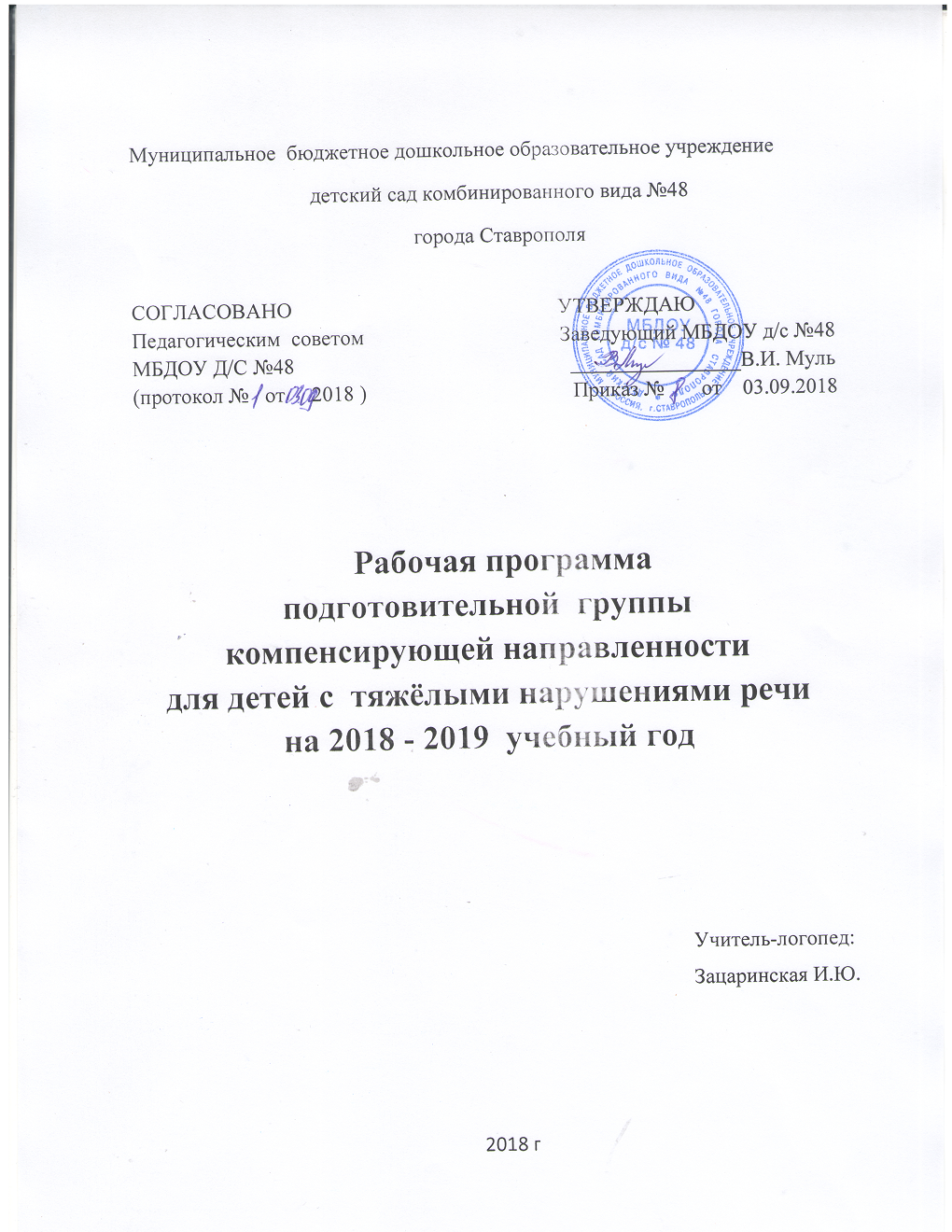 Содержание:l. ЦЕЛЕВОЙ РАЗДЕЛПояснительная записка1.1. Введение Рабочая программа представляет собой целостную, методологически обоснованную, систематизированную, четко структурированную модель коррекционно-развивающей работы в логопедической группе для детей с тяжёлыми нарушениями речи в ДОУ компенсирующего  вида для детей с 5 до 7 лет, имеющих фонетические,   фонетико-фонематические нарушения и общее недоразвитие речи второго, третьего, четвёртого уровня.Данная программа составлена в соответствии:- Закон «Об образовании в Российской Федерации» от 29.12.2012г. №273 -  ФЗ;   - СанПиН 2.4.1.3049 -13 «Санитарно-эпидемиологические требования к устройству, содержанию и организации режима работы в дошкольных организациях» зарегистрированном в Минюсте РФ от 29.05.2013г. № 28564, утверждённым постановлением  Главного государственного санитарного врача РФ от 15.05.2013г. №26;	 - приказ министерства образования и науки Российской Федерации от 30.08.2013г.№1014 « Об утверждении порядка организации и осуществления образовательной деятельности по основным общеобразовательным программам- образовательным программам дошкольного образования» -	Приказ министерства образования и науки Российской Федерации от 17.10. 2013г. №1155 «Об утверждении  федерального государственного образовательного стандарта дошкольного образования»;Разработанная Рабочая Программа представляет собой интеграцию следующих образовательных программ:- «Вариативная примерная адаптированная основная образовательная программа для детей с тяжелыми нарушениями речи (общим недоразвитием речи) с 3 до 7 лет», под редакцией Н.В. Нищевой, 2015 год;«Обучение грамоте детей дошкольного возраста»,под редакцией Н.В. Нищевой, 2015 г.Программа включает обязательную часть и часть, формируемую участниками образовательных отношений. Обе части являются взаимодополняющими и необходимыми с точки зрения реализации требований Федерального государственного образовательного стандарта дошкольного образования.Программа содержит подробное описание организации и содержания коррекционно-развивающей работы в старшей и подготовительной к школе группы для детей с ОНР-2,3 уровня. В Программе прописано взаимодействие специалистов и родителей, которое отражено в блоках «Интеграция усилий учителя-логопеда и педагогов», «Взаимодействие с семьями воспитанников», а также в совместной работе всех участников образовательного процесса во всех пяти образовательных областях. Основой  планирования коррекционно-развивающей работы в соответствии с программой является комплексно-тематический подход, обеспечивающий концентрированное изучение материала: ежедневное многократное повторение, что позволяет организовать успешное накопление и актуализацию словаря дошкольниками с речевой патологией, согласуется с задачами всестороннего развития детей, отражает преемственность в организации коррекционно-развивающей работы во всех возрастных группах, обеспечивает интеграцию усилий всех специалистов, которые работают на протяжении недели в рамках общей лексической темы. Лексический материал отбирается с учетом этапа коррекционного обучения, индивидуальных, речевых и психических возможностей детей, при этом принимаются во внимание зоны ближайшего развития каждого ребенка, что обеспечивает развитие его мыслительной деятельности и умственной активности. В Программе предложена система логопедической диагностики индивидуального развития детей, даны методические рекомендации по проведению диагностики, представлены схемы обследования ребенка с общим недоразвитием речи (с 5 до 7 лет). В методический комплект включен стимульный материал для проведения диагностики учителем-логопедом.В Программе даны рекомендации по созданию и оснащению предметно-пространственной развивающей среды в логопедическом кабинете и групповом помещении. В соответствии с Программой предметно-пространственная развивающая среда в кабинете логопеда и в групповом помещении обеспечивает максимальную реализацию образовательного потенциала пространства и материалов, оборудования и инвентаря для развития детей в соответствии с особенностями и потребностями каждого ребенка, охраны и укрепления их здоровья, учѐта особенностей и коррекции недостатков их развития.В Программе прописан полный методический комплект, включающий в себя все необходимые методические пособия:-наглядно-дидактический материал, дидактические настольно-печатные игры;- картотеки подвижных игр, упражнений, пальчиковой, мимической, дыхательной, артикуляционной гимнастики; - методические материалы для родителей, рабочие тетради.Коррекционная помощь детям с отклонениями в развитии является одним из приоритетных направлений в области образования. В логопедии актуальность проблемы раннего выявления, диагностики и коррекции нарушений речевого развития детей обусловлена следующим фактором: растет число детей раннего и дошкольного возраста с нарушениями речевого развития разной степени выраженности и различного этиопатогенеза, которые часто приводят к тяжелым системным речевым нарушениям в дошкольном и школьном возрасте. Это обусловливает актуальность «Программы» и необходимость ее внедрения в практику образования. 1.2.   Цель и задачи реализации «Программы»Цель программы- построение системы коррекционно-развивающей работы в группе компенсирующей направленности в возрасте с 5 до 7 лет, предусматривающей полную интеграцию действий всех специалистов дошкольного образовательного учреждения и родителей дошкольников. Основнымизадачамипрограммы являются:овладение детьми самостоятельной, связной, грамматически правильной речью и коммуникативными навыками общения, фонетической системой русского языка, элементами грамоты, что формирует психологическую готовность к обучению в школе и обеспечивает преемственность со следующей ступенью системы общего образования;сохранение и укрепление физического и психического здоровья, обеспечение  эмоционального благополучия каждого ребёнка;взаимодействие и единство подходов детского сада и семьи в процессе воспитания и развития здорового ребёнка-дошкольника.Основой программы является создание оптимальных условий для коррекционно-развивающей работы и всестороннего гармоничного развития детей с речевой патологией. Это достигается за счет создания комплекса коррекционно-развивающей работы в логопедической группе с учетом особенностей психофизического развития детей данного контингента. Главная идея заключается в реализации общеобразовательных задач дошкольного образования с привлечением синхронного выравнивания речевого и психического развития детей-логопатов. Программа учитывает общность развития нормально развивающихся детей и детей с ФНР, ФФНР, ОНР-2,3,4 уровня и основывается на онтогенетическом принципе, учитывая закономерности развития детской речи в норме. 1.3.Принципы и подходы к формированию «Программы»Теоретической основой «Программы» стали:- концепция о соотношении первичных и вторичных нарушений (Л. С Выготский);- учение об общих и специфических закономерностях развития аномальных детей (Л. С. Выготский, Н. Н. Малофеев);- концепция о соотношении мышления и речи (Л. С. Выготский, А. А. Леонтьев, А. Р. Лурия, Ж. Пиаже и др.);- концепция о целостности языка как системы и роли речи в психическом развитии ребенка (В. М. Солнцев);- концепция о соотношении элементарных и высших психических функций в процессе развития ребенка (Л. С. Выготский, А. Р Лурия);-  современные представления о структуре речевого дефекта (Р. И. Лалаева, Е. М. Мастюкова, Е Ф. Соботович и др.).Программа учитывает общность развития нормально развивающихся детей и детей с речевойпатологией и основывается на онтогенетическом принципе, учитывая закономерности развития детской речи в норме. Кроме того, Программа имеет в своей основе следующие принципы:- принцип индивидуализации, учета возможностей, особенностей развития и потребностей каждого ребенка; -принцип признания каждого ребенка полноправным участником образовательного процесса; -принцип поддержки детской инициативы и формирования познавательных интересов каждого ребенка; - принципы интеграции усилий специалистов; -принцип конкретности и доступности учебного материала, соответствия требований, методов, приемов и условия образования индивидуальным и возрастным особенностям детей; - принцип систематичности и взаимосвязи учебного материала; - принцип постепенности подачи учебного материала; - принцип концентрического наращивания информации в каждой из последующих возрастных групп во всех пяти образовательных областях;  - принцип индивидуально-дифференцированного подхода.В рамках данных принципов ребенок рассматривается как субъект образовательной деятельности. Мы создаем условия, и ребенок взаимодействует с ними в окружающей действительности, в основе которых лежат постепенность, пошаговая технология, позволяющие объединять детей в подгруппы по образовательным маршрутам, с учётом определенных показателей здоровья.Образовательные маршруты составлены в соответствии с рекомендациями Токаевой Т.Э., автора программы «Азбука здоровья».1.4. Приоритетные направления деятельности учителя-логопеда по реализации Образовательной программы дошкольного образования для обучающихся с ограниченными возможностями здоровья.Приоритетное направление педагогической деятельности– обеспечение равных возможностей при освоении воспитанниками детского сада Примерной основной образовательной программы дошкольного образования в соответствии с их индивидуальными возможностями и потребностями.Реализация данного направления обеспечивается психолого-педагогическим сопровождением детей с особыми образовательными потребностями через:-  организацию эффективных условий, обеспечивающих максимальную коррекцию речевого недоразвития у детей и качественное усвоение ими содержания образования;-  использование игровых компьютерных технологий на занятиях, как средство повышения эффективности процесса коррекции нарушений языкового и речевого развития у детей старшего дошкольного возраста, с целью оптимизации процесса формирования предпосылок учебной деятельности;- вовлечение семей воспитанников в орбиту педагогической деятельности, способствующей индивидуализации образовательного процесса и достижению высоких результатов в развития каждого ребёнка.1.5. Характеристики, значимые для разработки  и реализации «Программы», в том числе характеристики особенностей развития детей дошкольного возраста, имеющих речевую патологию.Контингент детейгруппыСведения о родителях (законных представителях)Анализ средних показателей развития речевых параметров:Анализ показывает, что самыми проблемными точками в развитии речи у детей  на начало учебного года являются все сферы речевой деятельности.Анализ  качества звукопроизносительных навыков:Вывод: нарушение звукопроизношения носит как антропофонический, так и фонологический характер; у детей с ОНР нарушенными оказываются сразу несколько групп звуков; причинами нарушений выступают: недостаточная сформированность артикуляционной моторики, фонематического слуха, наличие механических нарушений в строении периферического артикуляционного аппарата. В течение года прослеживается динамика в звукопроизносительной стороне речи  у каждого ребёнка. В своей работе использую методику обследования звукопроизношения Нищевой Н.В.*Неврологический статус детейРаспределение детей по логопедическим диагнозам (начало года)Дошкольники с нарушениями речи - это дети с функциональным недоразвитием или поражением центральной нервной системы, различной степени выраженности, что обусловливает нарушение формирования  компонентов речевой системы, касающихся как звуковой, так и смысловой сторон, при нормальном слухе и сохранном интеллекте.  Речевая недостаточность у дошкольников может варьироваться от полного отсутствия речи до развернутой речи с выраженными проявлениями лексико-грамматического и фонетико-фонематического недоразвития.Характеристика детей с тяжелыми нарушениями речи (общим недоразвитием речи)Дошкольники с тяжелыми нарушениями речи (общим недоразвитием речи) — это дети с поражением центральной нервной системы, у которых стойкое речевое расстройство сочетается с различными особенностями психической деятельности. Общее недоразвитие речи рассматривается как системное нарушение речевой деятельности, сложные речевые расстройства, при которых у детей нарушено формирование всех компонентов речевой системы, касающихся и звуковой, и смысловой сторон, при нормальном слухе и сохранном интеллекте. Речевая недостаточность при общем недоразвитии речи у дошкольников может варьироваться от полного отсутствия речи до развернутой речи с выраженными проявлениями лексико-грамматического и фонетико-фонематического недоразвития. В настоящее время выделяют четыре уровня речевого развития, отражающие состояние всех компонентов языковой системы у детей с общим недоразвитием речи.При первом уровне речевого развития речевые средства ребенка ограничены, активный словарь практически не сформирован и состоит из звукоподражаний, звукокомплексов, лепетных слов. Высказывания сопровождаются жестами и мимикой. Характерна многозначность употребляемых слов, когда одни и те же лепетные слова используются для обозначения разных предметов, явлений, действий. Возможна замена названий предметов названиями действий и наоборот. В активной речи преобладают корневые слова, лишенные флексий. Пассивный словарь шире активного, но тоже крайне ограничен. Практически отсутствует понимание категории числа существительных и глаголов, времени, рода, падежа. Произношение звуков носит диффузный характер. Фонематическое развитие находится в зачаточном состоянии. Ограничена способность восприятия и воспроизведения слоговой структуры слова. При переходе ко второму уровню речевого развития речевая активность ребенка возрастает. Активный словарный запас расширяется за счет обиходной предметной и глагольной лексики. Возможно использование местоимений, союзов и иногда простых предлогов. В самостоятельных высказываниях ребенка уже есть простые нераспространенные предложения. При этом отмечаются грубые ошибки в употреблении грамматических конструкций, отсутствует согласование прилагательных с существительными, отмечается смешение падежных форм и т. д. Понимание обращенной речи значительно развивается, хотя пассивный словарный запас ограничен, не сформирован предметный и глагольный словарь, связанный с трудовыми действиями взрослых, растительным и животным миром. Отмечается незнание не только оттенков цветов, но и основных цветов. Типичны грубые нарушения слоговой структуры и звуконаполняемости слов. У детей выявляется недостаточность фонетической стороны речи (большое количество несформированных звуков). Третий уровень речевого развития характеризуется наличием развернутой фразовой речи с элементами лексико-грамматического и фонетико-фонематического недоразвития. Отмечаются попытки употребления даже предложений сложных конструкций. Лексика ребенка включает все части речи. При этом может наблюдаться неточное употребление лексических значений слов. Появляются первые навыки словообразования. Ребенок образует существительные и прилагательные с уменьшительными суффиксами, глаголы движения с приставками. Отмечаются трудности при образовании прилагательных от существительных. По-прежнему отмечаются множественные аграмматизмы. Ребенок может неправильно употреблять предлоги, допускает ошибки в согласовании прилагательных и числительных с существительными. Характерно недифференцированное произношение звуков, причем замены могут быть нестойкими. Недостатки произношения могут выражаться в искажении, замене или смешении звуков. Более устойчивым становится произношение слов сложной слоговой структуры. Ребенок может повторять трех- и четырехсложные слова вслед за взрослым, но искажает их в речевом потоке. Понимание речи приближается к норме, хотя отмечается недостаточное понимание значений слов, выраженных приставками и суффиксами. Четвертый уровень речевого развития характеризуется незначительными нарушениями компонентов языковой системы ребенка. Отмечается недостаточная дифференциация звуков: [т-т’-с-с’-ц], [р-р’-л-л’-j] и др. Характерны своеобразные нарушения слоговой структуры слов, проявляющиеся в неспособности ребенка удерживать в памяти фонематический образ слова при понимании его значения. Следствием этого является искажение звуконаполняемости слов в различных вариантах. Недостаточная внятность речи и нечеткая дикция оставляют впечатление «смазанности». Все это показатели не закончившегося процесса фонемообразования. Остаются стойкими ошибки при употреблении суффиксов (единичности, эмоциональнооттеночных, уменьшительно-ласкательных, увеличительных). Отмечаются трудности в образовании сложных слов. Кроме того, ребенок испытывает затруднения при планировании высказывания и отборе соответствующих языковых средств, что обуславливает своеобразие его связной речи. Особую трудность для этой категории детей представляют сложные предложения с разными придаточными. Дети с общим недоразвитием речи имеют по сравнению с возрастной нормой особенности развития сенсомоторных, высших психических функций, психической активности.  Характеристика речевого развития детей, не имеющих речевой патологии..От 6 до 7 летРечевые умения детей позволяют полноценно общаться с разным контингентом людей (взрослыми и сверстниками, знакомыми и незнакомыми). Дети не только правильно произносят, но и хорошо  различают фонемы (звуки) и слова. Овладение морфологической системой языка позволяет им  успешно образовывать  достаточно сложные грамматические формы существительных, прилагательных, глаголов. Более того, в этом возрасте дети чутко реагируют на различные грамматические ошибки как свои, так и других людей, у них наблюдаются первые попытки осознать грамматические особенности языка. В своей речи старший дошкольник все чаще использует сложные предложения (с сочинительными и подчинительными связями).  В 6-7 лет увеличивается словарный запас. Дети  точно используют слова для передачи своих мыслей, представлений, впечатлений, эмоций, при описании предметов, пересказе  и т.п. Наряду с этим существенно повышаются и возможности детей понимать   значения слов. Они уже могут  объяснить малоизвестные или неизвестные  слова, близкие или противоположные по смыслу, а также переносный смысл слов (в поговорках и пословицах). Причем детское понимание их значений часто весьма схоже с общепринятым.В процессе диалога ребенок старается исчерпывающе ответить на вопросы, сам задает вопросы, понятные собеседнику, согласует свои реплики с репликами других. Активно развивается и другая форма речи – монологическая. Дети могут последовательно и связно пересказывать или  рассказывать.  В этом возрасте  высказывания детей все больше теряют черты ситуативной речи. С тем, чтобы его речь была более понятна собеседнику, старший дошкольник активно использует различные экспрессивные средства: интонацию, мимику, жесты. К 7 годам появляется речь-рассуждение.   Важнейшим итогом развития речи на протяжении всего дошкольного детства является то, что к концу этого периода  она становится подлинным средством, как общения, так и познавательной деятельности, а также планирования и регуляции поведения.1.6.Целевые ориентиры. Планируемые результаты освоения  «Программы».Целевые ориентиры. Старший дошкольный возраст (с 6 до 7 лет)  Как уже отмечалось, главной идеей программы является реализация общеобразовательных задач дошкольного образования с привлечением синхронного выравнивания речевого и психического развития детей с общим недоразвитием речи. Результаты освоения программы представлены в виде целевых ориентиров. В соответствие с ФГОС ДО целевые ориентиры дошкольного образования определяются независимо от характера программы, форм ее реализации, особенностей развития детей. Целевые ориентиры не подлежат непосредственной оценке в виде педагогической и/или психологической диагностики и не могут сравниваться с реальными достижениями детей. Целевые ориентиры, представленные во ФГОС ДО, являются общими для всего образовательного пространства Российской Федерации. Целевые ориентиры данной программы базируются на ФГОС ДО и задачах данной программы. Целевые ориентиры даются для детей старшего дошкольного возраста (на этапе завершения дошкольного образования). К целевым ориентирам дошкольного образования (на этапе завершения дошкольного образования) в соответствии с данной Программой относятся следующие социально-нормативные характеристики возможных достижений ребенка: • ребенок хорошо владеет устной речью, может выражать свои мысли и желания, проявляет инициативу в общении, умеет задавать вопросы, делать умозаключения, знает и умеет пересказывать сказки, рассказывать стихи, составлять рассказы по серии сюжетных картинок или по сюжетной картинке, творческие рассказы; у него сформированы элементарные навыки звуко-слогового анализа слов, анализа предложений, что обеспечивает формирование предпосылок грамотности; у него сформирован грамматический строй речи, он владеет разными способами словообразования; • ребенок любознателен, склонен наблюдать, экспериментировать; он обладает начальными знаниями о себе, о природном и социальном мире, умеет обследовать предметы разными способами, подбирать группу предметов по заданному признаку, знает и различает основные и оттеночные цвета, плоские и объемные геометрические формы; у ребенка сформированы представления о профессиях, трудовых действиях; ребенок знаком с составом числа из единиц в пределах десяти, владеет навыками количественного и порядкового счета; у ребенка сформированы навыки ориентировки в пространстве, на плоскости, по простейшей схеме, плану; у ребенка есть представления о смене времен года и их очередности, смене частей суток и их очередности, очередности дней недели; у ребенка сформировано интеллектуальное мышление; • ребенок способен к принятию собственных решений с опорой на знания и умения в различных видах деятельности, ребенок умеет организовывать игровое взаимодействие, осваивать игровые способы действий, создавать проблемно-игровые ситуации, овладевать условностью игровых действий, заменять предметные действия действиями с предметами-заместителями, а затем и словом, отражать в игре окружающую действительность; • ребенок инициативен, самостоятелен в различных видах деятельности, способен выбрать себе занятия и партнеров по совместной деятельности, у ребенка развиты коммуникативные навыки, эмоциональная отзывчивость на чувства окружающих людей, подражательность, творческое воображение; • ребенок активен, успешно взаимодействует со сверстниками и взрослыми; у ребенка сформировалось положительное отношение к самому себе, окружающим, к различным видам деятельности; • ребенок способен адекватно проявлять свои чувства, умеет радоваться успехам и сопереживать неудачам других, способен договариваться, старается разрешать конфликты; • ребенок обладает чувством собственного достоинства, чувством веры в себя; • ребенок обладает развитым воображением, которое реализует в разных видах деятельности; • ребенок умеет подчиняться правилам и социальным нормам, способен к волевым усилиям, знаком с принятыми нормами и правилами поведения и готов соответствовать им; • у ребенка развиты крупная и мелкая моторика, он подвижен и вынослив, владеет основными движениями, может контролировать свои движения, умеет управлять ими. Целевые ориентиры Программы выступают основаниями преемственности дошкольного и начального общего образования.Планируемые результаты. Старший дошкольный возраст.Речевое развитие Ребенок контактен, часто становится инициатором общения со сверстниками и взрослыми; эмоциональные реакции адекватны и устойчивы, ребенок эмоционально стабилен; пассивный словарь ребенка соответствует возрастной норме; ребенок может показать по просьбе взрослого несколько предметов или объектов, относящихся к одному понятию; показать на предложенных картинках названные взрослым действия; показать по картинкам предметы определенной геометрической формы, обладающие определенными свойствами; понимает различные формы словоизменения; понимает предложно-падежные конструкции с простыми предлогами, уменьшительно-ласкательные суффиксы существительных, дифференцирует формы единственного и множественного числа глаголов, глаголы с приставками; понимает смысл отельных предложений, хорошо понимает связную речь; без ошибок дифференцирует как оппозиционные звуки, не смешиваемые в произношении, так и смешиваемые в произношении; уровень развития экспрессивного словаря соответствует возрасту; ребенок безошибочно называет по картинкам предложенные предметы, части тела и предметов; обобщает предметы и объекты, изображенные на картинке; не допускает ошибок при назывании действий, изображенных на картинках; называет основные и оттеночные цвета, называет форму указанных предметов; уровень развития грамматического строя речи практически соответствует возрастной норме; ребенок правильно употребляет имена существительные в именительном падеже единственного и множественного числа, имена существительные в косвенных падежах; имена существительные множественного числа в родительном падеже; согласовывает прилагательные с существительными единственного числа; без ошибок употребляет предложно-падежные конструкции; согласовывает числительные 2 и 5 с существительными; образовывает существительные с уменьшительно-ласкательными суффиксами и названия детенышей животных; уровень развития связной речи практически соответствует возрастной норме; без помощи взрослого пересказывает небольшой текст с опорой на картинки, по предложенному или коллективно составленному плану; составляет описательный рассказ по данному или коллективно составленному плану; составляет рассказ по картине по данному или коллективно составленному плану; знает и умеет выразительно рассказывать стихи; не нарушаетзвуконаполняемость и слоговую структуру слов; объем дыхания достаточный, продолжительность выдоха нормальная, сила голоса и модуляция в норме. Темп и ритм речи, паузация нормальные. Ребенок употребляет основные виды интонации; ребенок без ошибок повторяет слоги с оппозиционными звуками, выделяет начальный ударный гласный из слов, у него сформированы навыки фонематического анализа и синтеза, слогового анализа слов, анализа простых предложений.1.7.Система мониторинга индивидуального развития детей.Освоение рабочей программы воспитания и обучения детей с нарушениями речи5 -7 лет жизни в группе компенсирующей направленности для детей с тяжелыми нарушениями речине сопровождается проведением промежуточной и итоговой аттестаций воспитанников. Оценка индивидуального развития детей проводится учителем-логопедом в ходе внутреннего мониторинга становления основных (ключевых) характеристик развития личности ребенка, результаты которого могут быть использованы только для оптимизации образовательной работы с группой дошкольников и для решения задач индивидуализации образования через построение образовательной траектории для детей, испытывающих трудности в образовательном процессе или имеющих особые образовательные потребности. Мониторинг осуществляется в форме регулярных наблюдений педагога за детьми в повседневной жизни и в процессе непосредственной образовательной работы с ними.Общая картина по группе позволит выделить детей, которые нуждаются в особом внимании педагога и в отношении которых необходимо скорректировать, изменить способы взаимодействия.Данные мониторинга отражают динамику становления основных (ключевых)  характеристик, которые развиваются у детей на протяжении всего образовательного процесса. Прослеживая динамику развития основных (ключевых) характеристик, выявляя, имеет ли она неизменяющийся, прогрессивный или регрессивный характер, можно дать общую психолого-педагогическую оценку успешности воспитательных и образовательных воздействий взрослых на разных ступенях образовательного процесса, а также выделить направления развития, в которых ребенок нуждается в помощи.Карта развития как средство мониторинга становления основных (ключевых)  характеристик развития личности ребенка.Оценка становления основных (ключевых)  характеристик развития личности ребенка осуществляется с помощью заполнения педагогами карт развития.  Карта развития – удобный компактный инструмент, который позволяет педагогу оперативно фиксировать результаты наблюдений за детьми в процессе образовательной деятельности, интерпретировать данные и использовать результаты анализа данных при проектировании образовательного процесса. Использование карт развития позволяет отметить динамику в развитии отдельных детей и сопоставить результаты каждого ребенка с продвижением группы в целом. Выделенные и включенные в карту развития показатели развития основных (ключевых)  характеристик развития личности ребенка выступают для педагогов в качестве ориентиров, на которые они должны опираться во время ежедневных наблюдений за поведением детей в повседневной жизни, при решении образовательных задач, в свободной деятельности, в ситуациях общения и др. Для заполнения карты педагогу нет необходимости организовывать специальные ситуации. При оценивании педагог использует сложившийся определенный образ ребенка, те сведения, которые накопились за определенное время наблюдений.Наблюдаемые проявления основных (ключевых) характеристик развития личности ребенка, которые выделены в качестве показателей их оценки, оцениваются педагогами количественно в зависимости от его возраста, индивидуальных особенностей и ситуации, в которой они проявляются. На основе полученной оценки можно судить не только о соответствии развития характеристик конкретного ребенка возрастным возможностям, т.е., о зоне актуального развития, но и зоне его ближайшего развития, если приводимые в картах возможности еще в полной мере не «принадлежат» ребенку, но устойчиво проявляются в ситуации присутствия взрослого или с его помощью.Если педагог сомневается в оценивании, то ему необходимо провести дополнительно наблюдение за ребенком в определенных видах свободной деятельности. Карты развития ориентированы на то, что в итоге мониторинга на основе наблюдения будет представлена информация об общей картине развития всех детей группы и о месте каждого ребенка в ней.Применение данного метода при оценке становления основных (ключевых) характеристик развития личности ребенка дает довольно полную и достоверную диагностическую картину и имеет большую ценность для организации образовательного процесса. Карта развития как диагностический инструмент дает возможность педагогу одновременно оценить качество текущего образовательного процесса и составить индивидуальную картину развития ребенка в соответствии с заданными целевыми ориентирами.1.7.1. Диагностика речевого развития детей с 6 до 7 лет (Нищева Н.В.)*Карт развития (лист оценки состояния индивидуального развития детей)Примечание1 — уровень развития эмоциональной сферы, неречевых психических функций; 2 — уровень развития моторной сферы; 3 — уровень развития импрессивной речи, состояние фонематического восприятия; 4 — уровень развития экспрессивной речи, состояние активного словаря; 5 — уровень развития экспрессивной речи, состояние грамматического строя речи; 6 — уровень развития экспрессивной речи, состояние связной речи; 7 — уровень развития экспрессивной речи, состояние фонетической стороны речи.  Высокий уровень 1. Развитие эмоциональной сферы, неречевых психических функций Ребенок сразу вступает в контакт. Эмоциональные реакции адекватны и устойчивы. Ребенок эмоционально стабилен. Ребенок безошибочно дифференцирует звучание нескольких звучащих игрушек, определяет направление звука, воспроизводит заданные педагогом ритмы. Ребенок безошибочно дифференцирует и соотносит 12 основных и оттеночных цветов. Ребенок воспринимает и дифференцирует плоские и объемные геометрические формы (круг, квадрат, овал, треугольник, прямоугольник, шар, куб, цилиндр). Ребенок хорошо ориентируется в пространстве, безошибочно показывает предметы, которые находятся вверху, внизу, впереди, сзади, слева, справа, сева внизу, справа внизу, слева вверху, справа внизу. Ребенок безошибочно ориентируется в схеме собственного тела, может показать левый глаз правой рукой, правое ухо — левой рукой. Ребенок с легкостью складывает картинку из 6—8 частей со всеми видами разрезов. Ребенок с легкостью складывает фигуры из шести-семи палочек по памяти. 2. Развитие моторной сферы Ребенок моторно ловкий, хорошо координированный, все движения выполняет в полном объеме и нормальном темпе. Ребенок может прыгать на двух ногах на месте, на одной ноге на месте; может прыгнуть в длину с места; потопать ногами и похлопать руками одновременно, согласовывая эти действия; может бросить мяч от груди, из-за головы; может подбросить и поймать мяч; может самостоятельно залезть на гимнастическую стенку и слезть с нее.Ручная моторика развита соответственно возрасту, все движения выполняются в полном объеме; ребенок хорошо переключается с одного движения на другое. У ребенка не отмечаются леворукость и амбидекстрия. Ребенок умеет рисовать прямые, ломаные, замкнутые, волнистые линии, человека. Ребенок умеет застегивать и расстегивать пуговицы, завязывать и развязывать шнурки, выполнять ножницами прямой разрез, косой разрез, вырезать круг из квадрата. Мышечный тонус мимической мускулатуры в норме, движения выполняются в полном объеме и нормальном темпе, синкинезий нет. Мышечный тонус органов артикуляционного аппарата в норме, движения выполняются в полном объеме и нормальном темпе; переключаемость хорошая; синкинезий, тремора, обильной саливации нет. 3. Развитие импрессивной речи, состояние фонематического восприятия Объем пассивного словаря соответствует возрасту. Ребенок безошибочно показывает по просьбе логопеда отельные предметы, объекты, части предметов и объектов. Ребенок безошибочно показывает по несколько предметов, относящихся к понятиям: игрушки, одежда, обувь, посуда, мебель, овощи, фрукты, домашние птицы, дикие птицы, домашние животные, дикие звери, транспорт. Ребенок безошибочно показывает по просьбе логопеда предметы, обладающие определенными признаками. Ребенок понимает различные формы словоизменения, предложно-падежные конструкции с предлогами; понимает существительные с уменьшительно-ласкательными суффиксами, формы единственного и множественного числа глаголов, дифференцирует глаголы с различными приставками. Ребенок понимает смысл отдельных предложений и связных текстов. Ребенок безошибочно дифференцирует как оппозиционные звуки, не смешиваемые в произношении, так и смешиваемые в произношении. 4. Развития экспрессивной речи, состояние активного словаря Объем активного словаря ребенка соответствует возрастной норме. Ребенок может назвать по 4—5 существительных по всем предложенным логопедом темам; может назвать части тела и части указанных предметов; может обобщить (назвать одним словом) предметы или объекты, изображенные на картинке; использует в речи антонимы. Объем глагольного словаря достаточный. Ребенок может назвать действия по указанным картинкам. Объем словаря прилагательных достаточный. Ребенок может назвать признаки предметов по указанным картинкам. 5. Развитие экспрессивной речи, состояние грамматического строя речи Уровень развития грамматического строя речи соответствует возрастной норме. Ребенок правильно образует формы существительных в именительном падеже единственного и множественного числа; формы существительных в косвенных падежах; существительные множественного числа в родительном падеже. Ребенок правильно согласовывает прилагательные с существительными единственного числа; правильно употребляет предложно-падежные конструкции. Ребенок умеет образовывать существительные с уменьшительно-ласкательными суффиксами, существительные с суффиксами —онок-, -енок-, -ат-, -ят-; умеет образовывать относительные и притяжательные прилагательные от существительных; умеет образовывать приставочные глаголы, глаголы совершенного вида. 6. Развитие экспрессивной речи, состояние связной речи Уровень развития связной речи соответствует возрастной норме. Ребенок без помощи взрослого может составить рассказ по серии картинок. 7. Развитие экспрессивной речи, состояние фонетической стороны речи Ребенок не нарушает звукослоговую структуру сложных слов. Звукопроизношение соответствует возрастной норме. Нарушено произношение сонорных звуков (звуки [р],[л],[р’],[л’] отсутствуют либо заменяются на звук [j], либо звуки [р], [л] заменяются на звуки [р’], [л’]). Объем дыхания достаточный. Продолжительность выдоха достаточная. Дыхание диафрагмальное. Сила и модуляция голоса нормальные. Темп и ритм речи нормальные. Паузация нормальная. Речь богато интонирована. Ребенок безошибочно повторяет цепочки слогов с оппозиционными звуками, умеет выделять конечный и начальный согласный из слов, определять количество и последовательность звуков в слове.  Средний уровень 1. Развитие эмоциональной сферы, неречевых психических функций Ребенок вступает в контакт практически сразу. Эмоциональные реакции достаточно адекватны и устойчивы. Ребенок эмоционально стабилен. Ребенок дифференцирует звучание нескольких звучащих игрушек, определяет направление звука, воспроизводит заданные педагогом ритмы, допуская единичные ошибки. Ребенок дифференцирует и соотносит 12 основных и оттеночных цветов, допуская единичные ошибки. Ребенок воспринимает и дифференцирует плоские и объемные геометрические формы, допуская единичные ошибки.Ребенок ориентируется в пространстве, допуская единичные ошибки. Ребенок ориентируется в схеме собственного тела, допуская единичные ошибки. Ребенок складывает картинку из 6—8 частей со всеми видами разрезов с небольшой помощью взрослого. Ребенок складывает фигуры из шести-семи палочек по памяти с небольшой помощью взрослого. 2. Развитие моторной сферы Ребенок недостаточно моторно ловок и координирован, но все движения выполняет практически в полном объеме и нормальном темпе. Ребенок может прыгать на двух ногах на месте, на одной ноге на месте; может прыгнуть в длину с места; потопать ногами и похлопать руками одновременно, согласовывая эти действия; может бросить мяч от груди, из-за головы; может подбросить и поймать мяч; может самостоятельно залезть на гимнастическую стенку и слезть с нее, но при этом проявляется его некоторая раскоординированность и моторная неловкость, присущая детям с ОНР. Ручная моторика развита достаточно хорошо, практически все движения выполняются в полном объеме; но ребенок испытывает небольшие затруднения при переключении с одного движения на другое. У ребенка может отмечаться леворукость или амбидекстрия. Ребенок умеет рисовать прямые, ломаные, замкнутые, волнистые линии, человека, но делает это не вполне уверенно. Ребенок умеет застегивать и расстегивать пуговицы, завязывать и развязывать шнурки, выполнять ножницами прямой разрез, косой разрез, вырезать круг из квадрата, но делает это недостаточно ловко и уверенно. Мышечный тонус мимической мускулатуры несколько понижен или повышен, движения выполняются не в полном объеме, в несколько замедленном или ускоренном темпе, отмечаются синкинезии. Мышечный тонус органов артикуляционного аппарата несколько понижен или повышен, движения выполняются не в полном объеме и замедленном или ускоренном темпе; переключаемость несколько затруднена; отмечаются синкинезии, тремор, повышенная саливация. 3. Развитие импрессивной речи, состояние фонематического восприятия Объем пассивного словаря практически соответствует возрасту. Ребенок показывает по просьбе логопеда отельные предметы, объекты, части предметов и объектов, допуская единичные ошибки. Ребенок показывает по несколько предметов, относящихся к понятиям: игрушки, одежда, обувь, посуда, мебель, овощи, фрукты, домашние птицы, дикие птицы, домашние животные, дикие звери, транспорт, допуская единичные ошибки. Ребенок показывает по просьбе логопеда предметы, обладающие определенными признаками, допуская отдельные ошибки. Ребенок понимает различные формы словоизменения, предложно-падежные конструкции с предлогами; понимает существительные с уменьшительно-ласкательными суффиксами, формы единственного и множественного числа глаголов, дифференцирует глаголы с различными приставками, но допускает единичные ошибки. Ребенок понимает смысл отдельных предложений и связных текстов, допуская единичные ошибки.Ребенок дифференцирует как оппозиционные звуки, не смешиваемые в произношении, так и смешиваемые в произношении, допуская единичные ошибки.4. Развития экспрессивной речи, состояние активного словаря Объем активного словаря ребенка практически соответствует возрастной норме. Ребенок может назвать по 3—4 существительных по всем предложенным логопедом темам; может назвать части тела и части указанных предметов; может обобщить (назвать одним словом) предметы или объекты, изображенные на картинке; использует в речи некоторые антонимы. Объем глагольного словаря достаточный. Ребенок может назвать действия по указанным картинкам, допуская единичные ошибки. Объем словаря прилагательных достаточный. Ребенок может назвать признаки предметов по указанным картинкам, допуская единичные ошибки. 5. Развитие экспрессивной речи, состояние грамматического строя речи Уровень развития грамматического строя речи практически соответствует возрастной норме. Ребенок образует формы существительных в именительном падеже единственного и множественного числа; формы существительных в косвенных падежах; существительные множественного числа в родительном падеже, допуская единичные ошибки. Ребенок правильно согласовывает прилагательные с существительными единственного числа; правильно употребляет предложно-падежные конструкции, иногда допуская отдельные ошибки.Ребенок умеет образовывать существительные с уменьшительно-ласкательными суффиксами, существительные с суффиксами —онок-, -енок-, -ат-, -ят-; умеет образовывать относительные и притяжательные прилагательные от существительных; умеет образовывать приставочные глаголы, глаголы совершенного вида, но иногда допускает отдельные ошибки. 6. Развитие экспрессивной речи, состояние связной речи Уровень развития связной речи практически соответствует возрастной норме. Ребенок может составить рассказ по серии картинок с небольшой помощью взрослого. 7. Развитие экспрессивной речи, состояние фонетической стороны речи Ребенок незначительно и только на фоне предложения нарушает звукослоговую структуру сложных слов. Звукопроизношение не соответствует возрастной норме. Нарушено произношение двух групп звуков. Объем дыхания нормальный. Продолжительность выдоха достаточная. Дыхание диафрагмальное. Сила и модуляция голоса нормальные. Темп и ритм речи нормальные. Паузация нормальная. Речь интонирована недостаточно. Ребенок повторяет цепочки слогов с опозиционными звуками, умеет выделять конечный и начальный согласный из слов, определять количество и последовательность звуков в слове, но иногда допускает отдельные ошибки.  Низкий уровень1. Развитие эмоциональной сферы, неречевых психических функций Ребенок не сразу вступает в контакт или вступает в контакт избирательно. Эмоциональные реакции не адекватны и не устойчивы.Ребенок эмоционально не стабилен. Ребенок плохо дифференцирует звучание нескольких звучащих игрушек, плохо определяет направление звука, при воспроизведении заданных педагогом ритмов делает множественные ошибки. Ребенок плохо дифференцирует и соотносит 12 основных и оттеночных цветов. Ребенок плохо дифференцирует плоские и объемные геометрические формы. Ребенок плохо ориентируется в пространстве и в схеме собственного тела. Ребенок не может сложить картинку из 6—8 частей со всеми видами разрезов. Ребенок не может сложить фигуры из шести-семи палочек по памяти. 2. Развитие моторной сферы Ребенок моторно неловок, плохо координирован, все движения выполняет не в полном объеме, в замедленном или ускоренном темпе. Ребенок не может прыгать на двух ногах на месте, на одной ноге на месте; не может прыгнуть в длину с места; потопать ногами и похлопать руками одновременно, согласовывая эти действия; не может бросить мяч от груди, из-за головы; не может подбросить и поймать мяч; не может самостоятельно залезть на гимнастическую стенку и слезть с нее или делает это крайне неуверенно и только с помощью взрослого. Ручная моторика развита плохо, все движения выполняются в не полном объеме; ребенок плохо переключается с одного движения на другое. У ребенка отмечаются леворукость или амбидекстрия. Ребенок не умеет рисовать прямые, ломаные, замкнутые, волнистые линии, человека. Ребенок не умеет застегивать и расстегивать пуговицы, завязывать и развязывать шнурки, выполнять ножницами прямой разрез, косой разрез, вырезать круг из квадрата. Мышечный тонус мимической мускулатуры значительно понижен или повышен, движения выполняются не в полном объеме, в замедленном или ускоренном темпе, отмечаются синкинезии.Мышечный тонус органов артикуляционного аппарата значительно понижен или повышен, движения выполняются не в полном объеме, в замедленном или ускоренном темпе; переключаемость плохая; отмечаются синкинезии, тремор, обильная саливация. 3. Развитие импрессивной речи, состояние фонематического восприятия Объем пассивного словаря не соответствует возрасту. Ребенок не всегда может показать по просьбе логопеда отельные предметы, объекты, части предметов и объектов. Ребенок не всегда может показать по несколько предметов, относящихся к понятиям: игрушки, одежда, обувь, посуда, мебель, овощи, фрукты, домашние птицы, дикие птицы, домашние животные, дикие звери, транспорт. Ребенок не всегда может показать по просьбе логопеда предметы, обладающие определенными признаками. Ребенок не всегда понимает различные формы словоизменения, предложно-падежные конструкции с предлогами; не всегда понимает существительные с уменьшительно- ласкательными суффиксами, формы единственного и множественного числа глаголов, плохо дифференцирует глаголы с различными приставками. Ребенок не всегда понимает смысл отдельных предложений и связных текстов. Ребенок плохо дифференцирует как оппозиционные звуки, не смешиваемые в произношении, так и смешиваемые в произношении. 4. Развития экспрессивной речи, состояние активного словаря Объем активного словаря ребенка не соответствует возрастной норме и гораздо ниже его. Ребенок не может назвать даже по 2—3 существительных по всем предложенным логопедом темам; не может назвать части тела и части указанных предметов; не может обобщить (назвать одним словом) предметы или объекты, изображенные на картинке; не использует в речи антонимы. Объем глагольного словаря не достаточный. Ребенок не может назвать действия по указанным картинкам или делает это с множественными ошибками. Объем словаря прилагательных не достаточный. Ребенок не может назвать признаки предметов по указанным картинкам или делает это с множественными ошибками. 5. Развитие экспрессивной речи, состояние грамматического строя речи Уровень развития грамматического строя речи не соответствует возрастной норме. Ребенок допускает множественные ошибки при образовании формы существительных в именительном падеже единственного и множественного числа; формы существительных в косвенных падежах; существительных множественного числа в родительном падеже. Ребенок допускает множественные ошибки при согласовании прилагательных с существительными единственного числа; при употреблении предложно-падежных конструкций. Ребенок не умеет образовывать существительные с уменьшительно-ласкательными суффиксами, существительные с суффиксами —онок-, -енок-, -ат-, -ят-; не умеет образовывать относительные и притяжательные прилагательные от существительных; не умеет образовывать приставочные глаголы, глаголы совершенного вида или делает это с множественными ошибками. 6. Развитие экспрессивной речи, состояние связной речи Уровень развития связной речи не соответствует возрастной норме. Ребенок без помощи взрослого не может составить рассказ по серии картинок. 7. Развитие экспрессивной речи, состояние фонетической стороны речи Ребенок значительно нарушает звуко-слоговую структуру сложных слов. Звукопроизношение не соответствует возрастной норме. Нарушено произношение трех-четырех групп звуков. Объем дыхания не достаточный. Продолжительность выдоха не достаточная. Дыхание верхне-ключичное. Сила и модуляция голоса не достаточные. Темп и ритм речи не нарушены. Паузация нарушена. Речь не интонирована. Ребенок повторяет цепочки слогов с оппозиционными звуками с множественными ошибками, не умеет выделять конечный и начальный согласный из слов, не умеет определять количество и последовательность звуков в слове.l l. СОДЕРЖАТЕЛЬНЫЙРАЗДЕЛ2. Описание образовательной деятельности в соответствии с направлениями развития ребенка2.1.Основные направления коррекционно-развивающей работы в группе компенсирующей направленности для детей с тяжёлыми нарушениями речи.В соответствии с профилем логопедической группы образовательная область «Речевое развитие» выдвинута в Рабочей программе на первый план, так как овладение родным языком является одним из основных элементов формирования личности. Отражая специфику работы на речевой группе и учитывая основную ее направленность, а также имея в виду принцип интеграции образовательных областей, педагоги включают задачи речевого развития не только в образовательную область «Речевое развитие», но и в другие области.  Основные направления коррекционно-развивающей работы:Образовательная область «Речевое развитие» 1. Развитие фонетико-фонематической системы языка и навыков языкового анализа:    - развитие просодической стороны речи, коррекция произносительной стороны речи;    - работа над слоговой структурой и звуконаполняемостью слов;    - совершенствование фонематического восприятия, развитие навыков звукового и слогового анализа и синтеза;2. Развитие словаря;3. Формирование и совершенствование грамматического строя речи;4. Развитие связной речи;5. Обучение элементам грамоты;Образовательная область «Познавательное развитие»1. Совершенствование психологической базы речи.Образовательная область «Физическое развитие» 1. Развитие общей и мелкой моторики пальцев рук.Образовательная область «Социально-коммуникативное  развитие»1. Формирование коммуникативных навыков.Образовательная область «Художественно-эстетическое развитие»1. Развитие тонких дифференцированных движений пальцев рук (ИЗО);2. Совершенствование мелодико-иннтонационной стороны речи (МУЗО – логоритмика);3. Развитие пластичности, музыкальности и координированности движений (МУЗО).2.2. Реализация образовательной области «Речевое развитие»2.2.1. Задачи и содержание коррекционно-развивающей работы в подготовительной группе.ОБЯЗАТЕЛЬНАЯ ЧАСТЬ ПРОГРАММЫРАЗВИТИЕ СЛОВАРЯ Расширять, уточнять и активизировать словарь на основе систематизации и обобщения знаний об окружающем. Учить практическому овладению существительными с уменьшительными и увеличительными суффиксами, существительными суффиксами единичности; существительными, образованными от глаголов. Обогащать экспрессивную речь сложными словами, неизменяемыми словами, словами-антонимами и словами-синонимами. Расширять представления о переносном значении и многозначности слов. Учить использовать слова в переносном значении, многозначные слова. Обогащать экспрессивную речь прилагательными с уменьшительными суффиксами, относительными и притяжательными прилагательными; прилагательными, обозначающими моральные качества людей. Способствовать дальнейшему овладению приставочными глаголами, глаголами с оттенками значений. Способствовать практическому овладению всеми простыми и основными сложными предлогами. Обогащать экспрессивную речь за счет имен числительных, местоименных форм, наречий, причастий. Закрепить понятие слово и умение оперировать им.   СОВЕРШЕНСТВОВАНИЕ ГРАММАТИЧЕСКОГО СТРОЯ РЕЧИ Совершенствовать умение употреблять имена существительные единственного и множественного числа в именительном падеже и в косвенных падежах как в беспредложных конструкциях, так и в конструкциях с предлогами. Совершенствовать умение образовывать и использовать имена существительные и имена прилагательные с уменьшительными суффиксами. Формировать умение образовывать и использовать имена существительные с увеличительными суффиксами и суффиксами единичности. Закрепить умение согласовывать прилагательные и числительные с существительными в роде, числе и падеже; подбирать однородные определения к существительным. Сформировать умение образовывать и использовать в активной речи сравнительную степень имен прилагательных. Закрепить умение образовывать и использовать возвратные глаголы, глаголы в разных временных формах, в том числе в форме будущего простого и будущего сложного времени. Совершенствовать навыки составления простых предложений по вопросам, по демонстрации действия, по картине; распространения простых предложений однородными членами. Совершенствовать навыки составления и использования сложносочиненных предложений с противопоставлением и сложноподчиненных предложений с придаточными времени, следствия, причины. Закрепить навыки анализа простых двусоставных распространенных предложений без предлогов. Сформировать навыки анализа предложений с простыми предлогами и навыки составления графических схем таких предложений. Закрепить знание некоторых правил правописания, с которыми дети были ознакомлены в предыдущей группе.  РАЗВИТИЕ ФОНЕТИКО-ФОНЕМАТИЧЕСКОЙ СИСТЕМЫ ЯЗЫКА Развитие просодической стороны речи Продолжить работу по развитию речевого дыхания, формированию правильной голосоподачи и плавности речи. Учить соблюдать голосовой режим, не допускать форсирования голоса, крика. Учить детей произвольно изменять силу голоса: говорить тише, громче, умеренно громко, тихо, шепотом. Развивать тембровую окраску голоса, совершенствовать умение изменять высоту тона в играх. Учить говорить в спокойном темпе. Продолжать работу над четкостью дикции, интонационной выразительностью речи.  Коррекция произносительной стороны речи Активизировать и совершенствовать движения речевого аппарата. Уточнить произношение звуков [j], [ц], [ч], [щ] в слогах, словах, предложениях, небольших текстах, в игровой и свободной речевой деятельности.Завершить автоматизацию правильного произношения звуков всех групп в свободной речевой деятельности.  Работа над слоговой структурой и звуконаполняемостью слов. Совершенствование навыков слогового анализа и синтеза Продолжить работу над трехсложными словами со стечением согласных и закрытыми слогами (абрикос, апельсин) и введением их в предложения. Работать над односложными словами со стечением согласных в начале и конце слов (слон, мост) и над двусложными словами с двумя стечениями согласных (планка) и введением их в предложения. Работать над трех-, четырех-, и пятисложными словами со сложной звуко-слоговой структурой (динозавр, градусник, перекресток, температура) и введением их в предложения. Закрепить навыки слогового анализа и синтеза слов, состоящих из одного, двух, трех слогов.  Совершенствование фонематических представлений, навыков звукового и слогового анализа и синтеза Закрепить представления о гласных и согласных звуках, их отличительных признаках. Упражнять в различении гласных и согласных звуков, в подборе слов на заданные гласные и согласные звуки. Закрепить представления о твердости-мягкости, глухости-звонкости согласных звуков. Упражнять в дифференциации согласных звуков по акустическим признакам и по месту образования. Познакомить с новыми звуками [j], [ц], [ч], [щ], [л], [л’], [р], [р’]. Сформировать умение выделять эти звуки на фоне слова, подбирать слова с этими звуками. Совершенствовать навыки звукового анализа и синтеза слов из трех-пяти звуков.  РАЗВИТИЕ СВЯЗНОЙ РЕЧИ И КОММУНИКАТИВНЫХ НАВЫКОВРазвивать стремление обсуждать увиденное, рассказывать о переживаниях, впечатлениях. Стимулировать развитие и формирование не только познавательного интереса, но и познавательного общения. Совершенствовать навыки ведения диалога, умение задавать вопросы, отвечать на них полно или кратко. Закреплять умение составлять описательные рассказы и загадки-описания о предметах и объектах по заданному плану и самостоятельно составленному плану. Совершенствовать навыки пересказа знакомых сказок и небольших рассказов. Сформировать навык пересказа небольших рассказов с изменением времени действия или лица рассказчика. Совершенствовать навык составления рассказов по серии картин и по картине, в том числе с описанием событий, предшествующих изображенному или последующих за изображенным событием.ЧАСТЬ ПРОГРАММЫ, ФОРМИРУЕМАЯ УЧАСТНИКАМИ ОБРАЗОВАТЕЛЬНЫХ ОТНОШЕНИЙ*ОБУЧЕНИЕ ЭЛЕМЕТАМ ГРАМОТЫ Познакомить с буквами Ы, С, З, Ш,Ж,Э, Й, Е, Ё, Ю, Я, Ц, Ч, Щ, Л, Р, Ь, Ъ – (второй год обучения),буквами А, О, У, И, К, Т, М, Н,П, Б, Д, Г, Ф, В, Х, Ы, С, З, Ш,Ж,Э, Й, Е, Ё, Ю, Я, Ц, Ч, Щ, Л, Р, Ь, Ъ – (первый год обучения).Сформировать умение правильно называть буквы русского алфавита. Развивать навыки выкладывания букв из палочек, кубиков, мозаики; «печатания»; лепки их из пластилина. Закрепить умение трансформировать буквы, различать правильно и неправильно напечатанные буквы, «допечатывать» незаконченные буквы. Учить составлять схемы предложения, определять в предложении слова – предметы, действия, признаки.Формировать навык постановки ударения в словах.Совершенствовать навык осознанного чтения слов, предложений, небольших текстов. Закрепить знание уже известных детям правил правописания. Познакомить детей с некоторыми правилами правописания (написание ча-ща с буквой А, чу—щу с буквой У). Научить разгадывать ребусы, решать кроссворды, читать изографы.  2.3.  Особенности организации образовательной деятельностиЗачисление детей 5 – 7 лет на коррекционные занятия в группу компенсирующей направленности для детей с тяжёлыми нарушениями речиосуществляет Городская Психолого-Педагогический комиссия по результатам комплексного обследования. При зачислении учитывается характер и степень тяжести речевых нарушений, возраст детей. В первую очередь зачисляются дети 6-го года жизни с ОНР-2,3 уровня. Дети с тяжёлыми речевыми нарушениями (заикание) и задержкой психического развития должны быть направлены в специализированные учреждения (группы). В случае отказа родителей от перевода ребёнка со сложной речевой патологией с специализированную группу, учитель-логопед не несёт ответственности за полное устранение дефекта в условиях логопедической группы для детей с общим недоразвитием речи.Нагрузка учителя-логопеда на 1,0 ставку предусматривает одновременную работу по коррекции речи 10 детей в течение года.Учебный год начинается первого сентября, длится девять месяцев (до первого июня) и условно делится на три периода:I период – сентябрь, октябрь, ноябрь - 9 недель, 54 занятий - 6 занятий в неделю,  II период – декабрь, январь, февраль - 11 недель, 66 занятий – 6занятий в неделю,  III период – март, апрель, май - 12 недель, 72 занятий – 6 занятий в неделю.  Всего 32  недель -192 занятия в год.  Продолжительность занятий с детьми:ОНР – 1,2 уровня– 3 года;  ОНР – 3 уровня– 2 года;  Выпуск детей проводится в конце учебного года по результатам ГПМПК. Результаты логопедического обучения отмечаются в речевой карте ребёнка.Как правило, весьсентябрь отводится всеми специалистами для углубленной диагностики развития детей, сбора анамнеза, составления и обсуждения со всеми специалистами плана работы на первый период работы. В середине сентября специалисты, работающие с детьми, посещающими логопедическую группу, на психолого- медико-педагогическом консилиуме  ДОУ обсуждают результаты диагностики индивидуального развития детей и на основании полученных результатов и утверждают план работы с детьми на первый период работы. С 1октября начинается организованная образовательная деятельность с детьми в соответствии с утвержденным планом работы. Проведение заседаний психолого- медико-педагогическогоконсилиума ДОУ по завершении первого, а затем и второго периодов работы не является обязательным. Обсуждение темпов динамики индивидуального развития детей и составление плана работы на следующий период может проходить в рабочем порядке, в ходе собеседования учителя-логопеда со всеми специалистами. Медико-психолого-педагогическийконсилиум ДОУ обязательно проводится в конце учебного года с тем, чтобы обсудить динамику индивидуального развития каждого воспитанника. Логопедические  подгрупповые и индивидуальные занятия проводятся с 1октября по 15мая, с 15 мая проводятся заключительные диагностики.Данная программа разработана для реализации в условиях логопедической группы детского сада компенсирующего вида. Основную  нагрузку несёт  индивидуальная и подгрупповая логопедическая работа (с подгруппами из 5-ти человек),  которая  проводится   6  раз в неделю с каждым ребёнком (4 подгрупповых и 2 индивидуальных). Для подгрупповых занятий объединяются дети одной возрастной группы, имеющие сходные по характеру и степени выраженности речевые нарушения, продолжительностью 25минут, продолжительность индивидуального занятия – 20 минут.  Частота проведения индивидуальных занятий определяется характером и степенью выраженности речевого нарушения, возрастом и индивидуальными психофизическими особенностями детей. В среду, во второй половине дня, логопед  проводит индивидуальные занятия с детьми в присутствии родителей, а также их консультирование. Вечерние приемы родителей по средам логопед назначает по мере необходимости, но не чаще, чем два раза в месяц.В середине учебного года, с 01.01 по 10.01, в логопедической группе устраиваются зимние каникулы, а в первую неделю мая — весенние каникулы. Если на этот период выпадают рабочие дни, то в эти дни всеми специалистами проводится только индивидуальная работа с детьми; кроме того, все специалисты принимают участие в совместной деятельности с детьми, организуют игровую деятельность дошкольников, обязательно проводятся музыкальные, физкультурные и логоритмические занятия. В июне при переходе детского сада на летний режим, для детей переходящих на второй год обучения проводится только индивидуальная коррекционно-развивающая деятельность и игры на свежем воздухе. 2.4. Планирование логопедической работы.Цель: создание системы коррекционно-образовательной работы, способствующей преодолению фонетико-фонематического и лексико-грамматического недоразвития речи у дошкольников.Задачи:- провести логопедическое обследование фонетико-фонематической и лексико-грамматической стороны речи детей;- заполнить речевые карты развития ребёнка;- составить индивидуальные коррекционно-развивающие планы работы с каждым ребенком; - реализовать коррекционно-развивающий процесс: развивать мелкую моторику пальцев рук, формировать предпосылки письменной речи; совершенствовать психологическую базу речи (внимание, память и мышление); формировать фонетико-фонематический слух и восприятие, звуковой анализ и синтез слов и предложений; развивать слоговую структуру слова; обучать грамоте;совершенствовать лексико-грамматические категории и связную речь.- вести профилактическую работу и пропаганду логопедических знаний:принимать участие в родительских собраниях; проводить групповые консультации по вопросам динамики в коррекции речевых нарушений, подготовке детей к школе; индивидуальные консультации; - выполнять методическую работу:оформление и ведение документации; составление и реализацию плана самообразования, работу над проблемной темой и прохождение повышения квалификации;проведение мастер-классов для воспитателей по следующим разделам: автоматизация поставленных звуков, обучение грамоте, совершенствование лексико-грамматических категорий и связной речи у детей.- анализировать результативность логопедического работы на каждом этапе и по результатам обследования детей на ПМПК.Необходимым условием реализации образовательной программы является наличие основной документации:Копии протоколов ГПМПК, на основании которых дети поступают в группу компенсирующей направленности для детей с     тяжёлыми нарушениями речи; Речевая карта на каждого ребёнка, зачисленного в речевую группу; Диагностическая карта индивидуального развития;Рабочаяпрограммаучителя-логопеда;Индивидуальнаятетрадьребёнка;Тетрадь взаимосвязи учителя-логопеда с воспитателями;Табель посещаемости детьми коррекционных занятий;Отчётучителя-логопеда.2.5. Этапы сопровождения детей детского садаот 2 до 7 лет, находящихся в «группе риска», для последующего набора в группу компенсирующей направленности для детей с тяжёлыми нарушениями речи.Выявление детей потенциальной «группы риска» по итогам учебного года и (или) запросу педагогов (специалистов), работающих с детьми (тяжесть адаптации, отставание от возрастной нормы, неусвоение или частичное усвоение программы, поведение, личностные особенности и др.) Ознакомление с медицинским и педагогическим анамнезом.Первичное обследование специалистом или специалистами детского сада. Анализрезультатовобследования.Ознакомление педагогов и специалистов детского сада с выводами и рекомендациями.Медико-педагогический консилиум – сопровождение ребенка, педагогов, родителей.Организация первичных бесед и индивидуальных встреч с родителями по результатам обследования.Направление к специалистам медицинского профиля (не для комиссии, а для оказания своевременной помощи ребенку) невролог, эндокринолог, психиатр, лор, хирург, ортодонт, окулист, педиатр (по необходимости).Направление на консультации к специалистам Центра диагностики и консультирования – психолог, дефектолог, невролог, психиатр, педиатр, логопед, физиотерапевт  (по необходимости).Направление на консультации к специалистам-экспертам – логопед, дефектолог, психолог, сурдопедагог, тифлопедагог, специалист по заиканию (по необходимости).Повторное обследование детей специалистами детского сада и специалистами-экспертами. Динамика: благоприятная или неблагоприятная? Положительная или отрицательная? Неравномерная? Недостаточная? Волнообразная? Неустойчивая? Остаются проблемы? Замещение? Усугубление? Регресс? На одном месте? Отставание от нормы?Составление предварительного списка детей, планируемых на ГПМПК. Медико-педагогический консилиум – направление, заключение.Индивидуальные встречи с родителями.Согласие, информирование.Подготовка документов, предоставляемых на ГПМПК, заключение и представление.Ознакомление родителей с документами.Направление родителей на ГПМПК.Беседа с родителями по решению ГПМПК, по выбору образовательного маршрута, ознакомление с рекомендациями для специалистов детского сада. Составление индивидуальной программы сопровождения.2.6. Описание вариативных форм, способов, методов и средств реализации Программы с учетом возрастных и индивидуальных особенностей воспитанников, специфики их образовательных потребностей и интересов.Организационная форма коррекционно-развивающей работы рассматривается в Рабочей программе как специально сконструированный процесс взаимодействия взрослого и ребенка. Особое внимание уделяется построению образовательных ситуаций. Вариативные формы организации деятельности детей учитывают их индивидуально-типологические особенности. Основной формой работы с дошкольниками во всех пяти образовательных областях является игровая деятельность. Программа предусматривает использование занятия как одну из форм работы с детьми при условии максимального использования игровых методов и приемов в рамках каждого занятия.Коррекционно-развивающая работа проводится в процессе подвижных, дидактических, сюжетно-ролевых, театрализованных игр, бесед, ситуативных разговоров, наблюдения, рассматривания картин, речевой ситуации, рассказа из личного опыта, демонстрации обучающих презентаций, чтение художественной литературы и др. В современной дошкольной педагогике эти формы работы рассматриваются как взаимодействие ребенка и взрослого, и носят интегративный характер, т. е., позволяют решать задачи двух и более образовательных областей, развития двух и более видов детской деятельности. Таким образом, обеспечиваются условия для гармоничного взаимодействия ребенка с окружающим миром в обстановке психологического комфорта, способствующего его физическому здоровью.Коррекционно-развивающая работа по форме организации делится на подгрупповую и индивидуальную,  продолжительность которой составляет 20-25 минут  и  проводится с каждым ребенком 6 раз в неделю. Конспекты игровых коррекционно-развивающих занятий учителя-логопеда и домашние задания детям «Занимаемся вместе» приведены в сборниках, входящих в методический комплект Программы.Объем учебного материала рассчитан в соответствии с возрастными физиологическими нормативами, что позволяет избежать переутомления и дезадаптации дошкольников. 2.6.1Формы и способы организация подгрупповых занятийДля подгрупповых занятий объединяются дети одной возрастной группы, по принципу сходности структуры речевого нарушения и особенностей развития детей. Подгруппы формируются по 5-6 человек, периодичность занятий – 6 раз в неделю, не более 30 минут для детей седьмого года жизни, не более 25 минут для детей шестого года жизни.Направление коррекционно-развивающей работы в подгруппах: - дыхательная гимнастика (формирование длительной, сильной, плавной, воздушной струи для правильного произношения звуков);- артикуляционная гимнастика (различные упражнения на развитие мышц артикуляционного аппарата);- автоматизация поставленных звуков в самостоятельной речи; - дифференциация поставленных звуков в речи С – З,   С – Ц,   С – Ш;    Ж – З,   Ж – Ш;  Ч – ТЬ,   Ч – СЬ,    Ч – Щ;  Щ – С, Щ – ТЬ, Щ – Ч, Щ – Ш; Р – Л,   Р – РЬ,   РЬ – ЛЬ,   РЬ – Й,    ЛЬ – Л; - пальчиковая гимнастика (упражнения и игры на развитие мелкой моторики пальцев рук);- совершенствование общей координации речи с движениями и тонких дифференцированных движений пальцев рук (подготовка руки к письму);  - развитие словаря; - формирование и совершенствование лексико-грамматического строя речи; - развитие связной речи и речевого общения; -развитие фонетико-фонематической системы языка и навыков языкового анализа: развитие просодической стороны речи, коррекция произносительной стороны речи, работа над слоговой структурой слова, совершенствование фонематических представлений, развитие навыков звукового анализа и синтеза; - обучение элементам грамоты;- сенсорное развитие; - развитие психических функций; - ознакомление с окружающей действительностью;  На подгрупповых занятиях изучаются те звуки, которые правильно произносятся всеми детьми или уже скоррегированы на индивидуальных занятиях. В качестве таковых используются звуки раннего онтогенеза, восприятие которых опирается на чёткие слуховые и кинестетические ощущения. Определилась следующая последовательность в изучении звуков: Гласные:, А, О, У, И, Ы, Э.Согласные:, К, К', Т, Т' М, М', Н, Н',П, П'Б, Б', Д, Д', Г, Г', X X', С, С', 3, 3', Ш, Ж, j, Ч, Ц, Щ. Л, Л',Р, Р'.В системе обучения предусмотрено определенное соответствие между изучаемымматериалом. В определенной последовательности проводятся упражнения, подготавливающие детей к развитию фонематического слуха и восприятия, звукового анализа и связной речи. Развитие  фонематического слуха и восприятия проводится  по следующему  плану: Узнавание неречевых звуков, различение одинаковых звукокомплексов по высоте, силе и тембру; Различение слов, близких по своему составу;Формирование действия выделения звука на фоне слога, слова (есть данный звук в слоге, слове или отсутствует);Формирование действия вычленения звука из начала и конца слова (по вопросам: Назови первый звук в слове?  Назови последний в слове?);Различение согласных звуков по твёрдости – мягкости, звонкости – глухости;Определение  места  звука в слове  (начало, середина, конец слова);Определение последовательности слов в предложении;Определение ударного слога в слове.Формирование  функций звукового анализа  проводится  по следующему плану: 1. Фонематический  анализ  звукового  ряда,  состоящего  из  гласных и согласных звуков;  2. Фонематический  анализ  слогов; 3. Фонематический  анализ  слова (определение  последовательности  и  количества  звуков  в  слове). В  работе  по  формированию  фонематического  анализа  слов осуществляется принцип  системности  и  постепенного  усложнения: 1. Слова, состоящие из одного закрытого слога (ум, ус, мак, бак, сук и т.д.)  3. Слова,  состоящие  из двух  прямых  открытых  слогов  (рама,   лапа, луна, козы);4. Слова, состоящие  из  прямого  открытого  и  закрытого  слогов (диван,   сахар,   пупок,   топор,   повар  и  т.д.);5. Слова, состоящие из двух слогов со стечением согласных, на стыке слогов  (кошка, лампа, парка, санки, ведро, утка, арбуз, ослик, карман);6. Односложные  слова  со  стечением согласных  в  начале слова (стол,  грач,  шкаф,  врач,  крот  и т.д.);7. Односложные слова  со стечением  согласных  в  конце  слова (волк,  тигр);8. Двусложные слова  со  стечением  согласных  в  начале слова (трава, слива);9. Двусложные  слова  со  стечением  согласных  в  начале  и  середине слова (клумба,   крынка,   плотник  и  т.д.);10. Трехсложные  слова   (ромашка,  кастрюля, мандарин). Работа  по  развитию  слогового  анализа  и  синтеза  проводится вначале: 1. С  использованием  вспомогательных  приемов:  хлопки,   отстукивание;  2. На основе собственного  произношения; 3. На  основе слухо-произносительных  представлений. Большое внимание уделяется всевозможным преобразованиям слов; например: каша - кашка - кошка - мошка. Внимание детей обращается на то, что изменение только одного звука в слове достаточно для образования нового слова. Обучение связному высказыванию проходит последовательно, в порядке постепенного убывания наглядности и «свёртывания» смоделированного плана: - Ответы на вопросы (построение ответа в полном соответствии с порядком слов в вопросе);- Пересказ рассказа с помощью опорных картинок (картинный план), по плану из вопросов логопеда, по нарисованному ребенком плану, по плану-схеме. - Пересказ рассказа по серии сюжетных картин;- Составление описательного рассказа по плану логопеда; - Составление рассказа по сюжетной картине по плану логопеда;- Составление рассказа по серии сюжетных картин;  - Самостоятельное составление творческого рассказа на заданную тему.2.6.2. Формы и способы организация индивидуальных занятийЧастота проведения индивидуальных занятий определяется характером и степенью выраженности речевого нарушения, возрастом и индивидуальными психофизическими особенностями детей, продолжительность индивидуальных занятий 20 минут 2  раза в неделю.Индивидуальная работа с детьминаправлена на формирование правильной, сильной, плавной воздушной струи, артикуляционных укладов нарушенных звуков, их постановку, автоматизацию, дифференциацию, на развитие фонематического слуха и  восприятия, уточнение и расширение словарного запаса, отработку лексико-грамматических категорий. Последовательность устранения выявленных дефектов звукопроизношения определяется индивидуально, в соответствии с речевыми особенностями каждого. Постановка звуков осуществляется при максимальном использовании всех анализаторов. Внимание детей обращается на основные элементы артикуляции звуков в период первоначальной постановки, которая является лишь одним из этапов изучения нового звука. Частные приемы коррекции определяются и детализируются в зависимости от состояния строения и функции артикуляционного аппарата.Учитывается следующее: - для первоначальной постановки отбираются звуки, принадлежащие к различным фонетическим группам; - звуки, смешиваемые в речи детей, поэтапно отрабатываются отсроченно во времени; - окончательное закрепление изученных звуков достигается в процессе дифференциации всех близких звуков. Материал для закрепления правильного произношения звуков подбирается таким образом, чтобы он одновременно способствовал расширению и уточнению словаря, грамматически правильной речи, умению правильно строить предложения и способствовал развитию связной речи.  Этапы  индивидуальной коррекционной работы  по звукопроизношениюПодготовительный этап. Задача: тщательная и всесторонняя подготовка ребенка к длительной и кропотливой коррекционной работе, а именно:    а) вызвать интерес к логопедическим занятиям, потребность в них; б) развитие слухового внимания, памяти, фонематического восприятия в играх и специальных упражнениях; в) формирование    и    развитие    артикуляционной    моторики    до    уровня минимальной достаточности для постановки звуков; г) укрепление    физического    здоровья    (консультации  врачей -  узких  специалистов   при   необходимости медикаментозное   лечение,   массаж).II. Формирование произносительных умений и навыков. Задачи: а) устранение дефектного звукопроизношения; б) развитие умений и навыков дифференцировать  звуки,     сходные артикуляционно  и акустически; в) формирование практических умений и навыков пользования исправленной (фонетически чистой, лексически развитой, грамматически  правильной) речью.  Виды коррекционной работы на данном этапе: 1). Постановка звуков.  Последовательность: -свистящие С, 3, Ц, С’, 3' ;- сонор Л' ;- шипящие Щ,Ч, Ш, Ж;- сонор Л, Р, Р' .Способ постановки: (по подражанию, от базовых звуков, механический, смешанный).  Подготовительные упражнения  (кроме артикуляционной гимнастики): для   свистящих:«Лягушата»,   «Заборчик»,   «Лопатка», «Желобок», «Чистим нижние зубки», «Расчёсочка», «Футбол», «Фокус»; для шипящих:  «Бублик», «Вкусное варенье», «Маляр», «Чашечка»,  «Грибок», «Погреем руки»; длясоноров Р, Р': «Болтушка», «Маляр», «Индюк», «Лошадка», «Грибок», «Барабанщик», «Гармошка», «Пулемет», «Фокусник»; для соноровЛ, Л': «Улыбка», «Лопатка», «Накажем язык», «Чистим верхние зубки», «Катушечка», «Пароход гудит», «Самолёт летит».   Работа по постановке звуков проводится только  индивидуально.    2). Автоматизация каждого исправленного звука в слогах:   По мере постановки может проводиться как индивидуально, так в подгруппе:  а) С, С', 3, 3' Ш, Ж, Л' автоматизируются вначале в прямых слогах, затем в обратных и в последнюю очередь - в слогах со стечением  согласных; При дизартрии - сначала в обратных слогах, затем  в прямых и со стечением согласных; б)  Ц, Ч, Щ, Л - наоборот: сначала в обратных слогах, затем  в прямых и со стечением согласных; в)  Р, Р' можно начинать автоматизировать с проторного аналога и параллельно вырабатывать вибрацию.3). Автоматизация каждого исправленного звука в словах:   Проводится по следам автоматизации в слогах, в той же  последовательности. По мере овладения произношением каждого слога он немедленно вводится и закрепляется в словах с данным слогом. Для проведения работы по автоматизации звуков в словах дети со сходными дефектами объединяются в подгруппы. Вся дальнейшая коррекционная работа проводится в подгруппах. 4). Автоматизация звуков в предложениях. Каждое отработанное в произношении слово немедленно включается в отдельные предложения, затем в небольшие рассказы, подбираются потешки, чистоговорки, стихи с данным словом. 5).Дифференциация звуков: С – З,   С – Ц,   С – Ш;    Ж – З,   Ж – Ш;  Ч – ТЬ,   Ч – СЬ,    Ч – Щ;  Щ – С, Щ – ТЬ, Щ – Ч, Щ – Ш; Р – Л,   Р – РЬ,   РЬ – ЛЬ,   РЬ – Й,    ЛЬ – ЛIII.Совершенствование фонематического восприятия и навыков звукового анализа и синтеза слов параллельно с коррекцией звукопроизношения. IV. Развитие связной выразительной речи на базе правильно произносимых ребенком звуков на основе лексико-грамматических упражнений, заданий для просодической стороны речи, при обучении рассказыванию.V. Развитие (совершенствование) психологической базы речи ребёнка на отработанном в правильном произношении лексическом материале.VI. Автоматизация в спонтанной речи (в диалогической речи, в играх, развлечениях, режимных моментах, экскурсиях, труде и т. д.).2.6.3. Методы реализации программы2.6.4. Методы и приёмы сопровождения детей в учебной деятельности (раздел: «Обучение элементам грамоты)в соответствии с образовательными маршрутами.Методы и приемы сопровождения детей  I образовательного маршрута(старший дошкольный возраст 6 – 7 лет)Методы и приемы сопровождения детей  II образовательного маршрута (старший дошкольный возраст 6 – 7 лет)Методы и приемы сопровождения детей  III образовательного маршрута (старший дошкольный возраст 6 – 7 лет)2.6.5. Средства реализации ПрограммыДля всестороннего развития детей создана развивающая среда с учётом возрастных и индивидуальных особенностей воспитанников, специфики их образовательных потребностей и интересов.Особое место занимают в ней средства реализации Программы — совокупность материальных и идеальных объектов. Общепринято их деление на: демонстрационные (применяемые взрослым) и раздаточные (используемые детьми); визуальные (для зрительного восприятия), аудийные(для слухового восприятия), аудиовизуальные (для зрительно-слухового восприятия); естественные (натуральные) и искусственные (созданные человеком); реальные (существующие) и виртуальные (не существующие существующие, но возможные) и др.С точки зрения содержания дошкольного образования, имеющего деятельностную основу, используемые средства направлены на развитие всех видов детской деятельности. В настоящее время существуют не только традиционные (книги, игрушки, картинки и др.), но и современные,перспективные дидактические средства, основанные на достижениях технологического прогресса (например, электронные образовательные ресурсы, такие как электронные презентации и обучающие компьютерные игры). Они носят не рецептивный (простая передача информации с помощью ТСО), а интерактивный характер (в диалоговом режиме, как взаимодействие ребёнка и соответствующего средства обучения), поскольку наличие обратной связи повышает эффективность реализации Программы, оптимизирует процесс формирования предпосылок учебной деятельности обеспечивает равные стартовые возможности воспитанников на этапе перехода их к школьному обучению.Данное направление  в своей работе считаю приоритетным.Используемые мною игровые компьютерные программы «Игры для Тигры», «Учусь говорить правильно», «Домашний логопед» и обучающие презентации к занятиям по развитию речи, обучению грамоте, коррекции звукопроизношения позволяют эффективно организовать индивидуальную и подгрупповую работу с детьми. Компьютерные технологии являются мощным инструментом развития мотивации образовательного процесса, переноса центра тяжести с вербальных методов образования на методы поисковой и творческой деятельности педагога и воспитанников. В связи с этим педагог, в большей степени, становится соучастником, помощником. Использование ИКТ помогает: - привлекать пассивных детей к активной деятельности;- делать  более наглядными, интенсивными;- активизировать познавательный интерес;- активизировать мыслительные процессы (анализ, синтез и др.);- реализовать личностно-ориентированные, индивидуально-дифференцированные подходы в образовательной деятельности.Решение учебных и коррекционных задач с помощью компьютерных технологий встраивается в систему общей коррекционной работы в соответствии с индивидуальными возможностями и потребностями детей. Каждое занятие является комплексным, то есть представляет собой оптимальную комбинацию традиционных и компьютерных средств коррекционного обучения. Работа с использованием обучающей презентации или компьютерной программы проводится с опорой на зрительное восприятие и контроль над результатами деятельности ребёнка. В некоторых упражнениях, вызывающих затруднения, предусмотрена возможность дополнительной опоры на слух. Таким образом, активизируются компенсаторные механизмы, позволяющие сформировать устойчивые визуально-кинестетические условно-рефлекторные связи центральной нервной системы. Компьютер помогает развить не только интеллектуальные способности дошкольника, но и воспитывает волевые качества, такие как самостоятельность, собранность, сосредоточенность, усидчивость, а также приобщает ребенка к сопереживанию, помощи героям игр, обогащая, тем самым, его отношение к окружающему миру. 2.7.Интеграция усилий учителя-логопеда и педагоговЭффективность коррекционно-развивающей работы на логопедическом пункте во многом зависит от преемственности в работе логопеда и других специалистов. И, прежде всего, учителя-логопеда и воспитателей. Работой в образовательной области «Речевое развитие» руководит учитель-логопед, а другие специалисты планируют свою образовательную деятельность в соответствии с его рекомендациями.       В работе в образовательной области «Познание, Социально-коммуникативное развитие» участвуют воспитатель и учитель - логопед. Логопед помогает воспитателям выбрать адекватные методы и приемы работы с учетом особенностей развития детей с речевой патологией. Воспитатели организуют работу по формированию у дошкольников  целостной картины мира и расширению кругозора, координируют познавательно-исследовательскую деятельность, работают над развитием навыков конструирования и математических представлений.       Взаимодействие с воспитателями логопед осуществляет в разных формах. Это совместное составление перспективного планирования работы на текущий период во всех образовательных областях; обсуждение и выбор форм, методов и приемов коррекционно-развивающей работы; оснащение развивающего предметного пространства в групповом помещении; еженедельные задания учителя-логопеда воспитателям. В календарных планах воспитателей в начале каждого месяца логопед указывает лексические темы на месяц, примерный лексикон по каждой изучаемой теме, основные цели и задачи коррекционной работы; перечисляет фамилии детей, коррекция развития которых, воспитатели в данный отрезок времени должны уделить особое внимание в первую очередь. Еженедельные задания логопеда воспитателю включают следующие разделы: — логопедические пятиминутки; — подвижные игры и пальчиковая гимнастика; — индивидуальная работа; Логопедические пятиминутки служат для логопедизации совместной деятельности воспитателя с детьми и содержат материалы по развитию лексики, грамматики, фонетики, связной речи, упражнения по закреплению или дифференциации поставленных звуков, развитию навыков звукового и слогового анализа и синтеза, фонематических представлений и неречевых психических функций, связной речи и коммуникативных навыков, то есть для повторения и закрепления материала, отработанного с детьми логопедом. Обычно планируется 2—3 пятиминутки на неделю, и они обязательно должны быть выдержаны в рамках изучаемой лексической темы. Логопед не только дает рекомендации по проведению пятиминуток, но в некоторых случаях и предоставляет материалы и пособия для их проведения. Подвижные игры, упражнения, пальчиковая гимнастика служат для развития общей и тонкой моторики, координации движений, координации речи с движением, развития подражательности и творческих способностей. Они могут быть использованы воспитателями в качестве физкультминуток в организованной образовательной деятельности, подвижных игр на прогулке или в свободное время во второй половине дня. Они тоже обязательно выдерживаются в рамках изучаемой лексической темы. Именно в играх и игровых заданиях наиболее успешно раскрывается эмоциональное отношение ребенка к значению слова. Планируя индивидуальную работу воспитателей с детьми, логопед рекомендует им занятия с двумя-тремя детьми в день по тем разделам программы, при усвоении которых эти дети испытывают наибольшие затруднения. Важно, чтобы в течение недели каждый ребенок хотя бы по одному разу позанимался с воспитателями индивидуально. Прежде всего, логопеды рекомендуют индивидуальную работу по автоматизации и дифференциации звуков. Реализуя вышеперечисленные задачи, учитель-логопед  и воспитатели обеспечивают тем самым интеграцию таких образовательных областей как«Речевое развитие», «Познавательное развитие», «Социально-коммуникативное развитие».Совместная коррекционная деятельность логопеда и воспитателя.Кроме того, в логопедической работе активно используется интеграция образовательных областей таких как «Художественно-эстетическое развитие» и «Физическое развитие» при главной роли соответствующих специалистов,остальные педагоги подключаются в процессе проведения непосредственной образовательной деятельности. Однако в подготовке и проведении логоритмики учитель-логопед и музыкальный руководитель выступают на равных.      В данных образовательных областях ведётся следующаякоррекционно-развивающаяработа:Реализация образовательной области «Художественно – эстетическое развитие»  (музыкальный руководитель)Выполнение упражнений: для развития основных движений, мелких мышц руки, активизации внимания, воспитания чувства музыкального ритма, ориентировки в пространстве, развития «мышечного чувства», развитие слухового восприятия, двигательной памяти;Пляски под пение, хороводы, игры с пением, шумовые оркестры. Музыкально – дидактические игры, способствующие развитию фонематического слуха и внимания, ритмические игры с заданиями на ориентировку в пространстве, упражнения на различение музыкальных звуков по высоте, распевки, вокализы  на автоматизацию тех  звуков, которые дети изучают на логопедических занятиях, этюды на развитие выразительности мимики, жестов, игры-драматизации.Реализация образовательной области «Художественно-эстетическое развитие» (воспитатель по ИЗО)Включение в свои занятия: пальчиковой гимнастики, упражнений на координацию речи и движения, устных упражнений по развитию лексико-грамматического строя речи, которые способствуют формированию навыков связной речи. Также воспитателем ИЗО для развития мелкой моторики используются  нетрадиционные формы художественно-графической техники:  рисование пальчиками, печать по трафаретам, кляксографии трубочками, лепка из соленого теста, складывание оригами и т.д.Реализация образовательных областей «Физическоеразвитие» (воспитатель по физической культуре)Выполнение общекорригирующих упражнений, направленных на нормализацию мышечного тонуса, упорядочение темпа движений, синхронного взаимодействия между движениями и речью, воспитание быстроты реакции на словесные инструкции и т. д.Использование упражнений для развития общей и  мелкой моторики,  координации движений, подвижных игр,  игр – инсценировок с речевым сопровождением (рифмованные тексты). Упражнения на формирование правильного физиологического дыхания и фонационного выдоха.Вывод. Целостность Программы обеспечивается установлением связей между образовательными областями, интеграцией взаимодействия специалистов и родителей дошкольников. Коррекционное направление работы для детей, посещающих логопедический пункт, является приоритетным, так как его цель – выравнивание речевого и психофизического развития детей. Программа предусматривает то, что все педагоги и родители дошкольников должны следить за речью детей-логопатов и закреплять речевые навыки, сформированные учителем-логопедом.2.8. Взаимодействие учителя-логопеда с семьями воспитанниковПосле проведения логопедического обследования  логопед  предоставляет  родителям (или лицам, их заменяющим) полную и подробную информацию о речевых  и  неречевых нарушениях, выявленных у ребёнка. Далее  учитель – логопед подробно разъясняет индивидуальную коррекционно-развивающую программу,  предназначенную для занятий с ребёнком и делает акцент на необходимости совместной, согласованной работы педагогов детского сада и родителей.Программа предусматривает:- активное участие во всех мероприятиях, проводимых для  родителей  в детском саду (открытые занятия, обучающие занятия – практикумы, подгрупповые и индивидуальные  консультации, праздники, в том числе логопедические, родительские собрания и т.д.);- помощь ребёнку в выполнении заданий, в оформлении логопедической тетради, дидактического материала для занятий дома;- игры и упражнения на развитие артикуляционной моторики ребенка, систематические занятия с ребёнком  дома по закреплению изученного на логопедических занятиях материала, по  автоматизации поставленных звуков и введению их в речь;- создание положительного эмоционального настроя на логопедические занятия,  формирование интереса ребёнка  к собственной речи  и желания научиться говорить правильно. В речевой группе учитель-логопед и другие специалисты пытаются привлечь родителей к коррекционно-развивающей работе через систему методических рекомендаций. Эти рекомендации родители получают в устной форме на вечерних приемах и еженедельно в письменной форме на карточках или в специальных тетрадях. Рекомендации родителям по организации домашней работы с детьми необходимы для того, чтобы как можно скорее ликвидировать отставание детей — как в речевом, так и в общем развитии.Методические рекомендации, данные в тетрадях, подскажут родителям, в какое время лучше организовать совместную игровую деятельность с ребенком, во что и как следует играть с ребенком дома. Для родителей также подобраны практические материалы, оформленные на стендах и в папках «Специалисты советуют», «Родителям о речи ребенка» и представлены в родительских уголках групповой раздевалки. 2.8.1. Инновационные формы работы с родителями.     Нетрадиционные формы работы  можно разделить на 4 группы: информационно-аналитические, наглядно-информационные, досуговые и познавательные.1. Информационно-аналитические формы работы.Цель: Сбор, обработка и анализ данных о семье ребенка, уровне педагогической компетентности родителей, их запросах, интересах, потребностях, отношении к ребенку и перспективам его развития.Родительское интервью.Предполагает жёстко фиксированный порядок, содержание и форму вопросов. При помощи интервью можно узнать состав семьи, особенности семейного воспитания, положительный опыт родителей, их трудности и ошибки. Отвечая на вопросы педагога, родители начинают задумываться о проблемах воспитания. Важным для педагогов является вопрос, направленный на выявление потребности родителей в педагогических знаниях. Например, “по каким вопросам в обучении ребёнка они хотели бы получить рекомендацию логопеда”. Родители говорят о том, какие проблемы их волнуют, а логопед эти вопросы берёт на вооружение при планировании работы с родителями.Родительский телефон доверия. Способствует выстраиванию доверительных отношений с педагогом, позволяет получить короткую    консультацию в домашних условиях.Патронаж семей воспитанников учителем-логопедом (по необходимости).Дает возможность наблюдать семью в ее естественных условиях, что позволяет выявить больше информации, чем лежит на поверхности.Ознакомление родителей с документацией учителя-логопеда. Вызывает родительский интерес к содержанию коррекционной работы, благодаря возможности   вносить свои  коррективы и влиять на её качество.Родительское заявление о зачислении ребёнка в речевую группу.            Повышает степень ответственности, за счёт осознания прав и обязанностей участников образовательного             процесса.2. Наглядно-информационные формы работы.Цель: Знакомство с условиями, содержанием, методами и приемами развития и воспитания детей.Информационный родительский уголок или Выпуск газет.Отражает тему занятий. Рубрика “Домашнее задание” даёт родителям практические рекомендации по формированию различных речевых навыков, например артикуляции; по выявлению уровня развития некоторых составляющих речи детей, например: как проверить уровень развития фонематического слуха у ребёнка; как позаниматься дома по лексической теме. Эта рубрика знакомит родителей с простыми, но очень интересными играми для детей, способствующих развитию речи, в которые родители могли бы поиграть с ребенком в любое удобное для них время: "На кухне", "По дороге в детский сад", "В свободную минутку".Организация выставок.Например, "Как умелые ручки язычку помогали". (Представляются только те экспонаты, которые дети сделали дома вместе с родителями).Дни открытых дверей речевой группы.Родители посещают индивидуальные и подгрупповые занятия, смотрят, как дети занимаются, что им необходимо закрепить дома, над чем еще поработать. Вначале родители могут быть пассивными наблюдателями, записывать игры, упражнения, видеть пробелы в знаниях своих детей, учиться методам и приёмам работы. А позже возможно привлекать родителей к проведению занятий. После таких занятий активность родителей во взаимодействии с педагогами группы повышается.Прайс-листы.Они сориентируют родителей в большом разнообразии развивающих игр, литературы и игрушек, наполнивших рынок. Текст составляется педагогами группы с учётом необходимости и полезности для ребёнка. Указание адресов магазинов и цен сэкономит родителям время, которое они с успехом могут использовать для общения со своим ребёнком.Мини-библиотека.Библиотека игр и упражнений является стимулом к активному участию родителей в коррекционном процессе. Родители могут воспользоваться подбором практического материала, включающий в себя лексические, грамматические, словарные задания, задания на развитие внимания, памяти. Родители могут взять домой на время необходимые пособия, чтобы использовать их для индивидуальных занятий с детьми.Видеотека.Часть занятия, формирующая определённый навык, а так же некоторые консультации и индивидуальные практикумы снимаются на видео. Родителям не всегда бывают понятны термины, употребляемые логопедом (например, слоговая структура), принцип выполнения задания (составить звуковую схему), названия некоторых звуков (ль, нь, сь, й). Всё это подробным образом надо объяснить каждому родителю, чтобы задание дома было выполнено правильно. А здесь у родителей возникает возможность взять видеокассету с занятиями, консультациями, практикумами по интересующей теме и просмотреть её дома или получить данное видео по электронной почте (по предварительной договорённости), чтобы правильно выполнять с ребёнком задания логопеда. Таким образом, накапливается видеоматериал для родителей будущих воспитанников.Интернет-страничка для родителей.Безусловно, участие ИКТ в работе логопеда с родителями активизирует и улучшает коррекционный процесс в целом, позволяет воспринимать информацию на качественно новом уровне. Это могут быть различные статьи-консультации, советы, рекомендации, разработка домашних заданий, чат, создание электронной библиотеки, которая предлагает 2 раздела: художественная детская литература и коррекционно-развивающая. Данные материалы могут размещаться на сайте учреждения, личном сайте логопеда, страничке в соц-сетях. Можно активно использовать ИКТ при подготовке презентаций для родительских собраний с фото- и видео-материалами.Интерактивная форма работы в перспективе. Проведение коррекционных занятий в домашних условиях в режиме – онлайн по скайпу.Цель: Обеспечение инклюзивного образования и одинаковой доступности его для всех детей. При интеграционном подходе ребенок с ОВЗ адаптируется к системе образования, которая сама при этом остается неизменной. Под понятие «ребёнок с ОВЗ» в данном случае подходят часто болеющие дети и дети-инвалиды, имеющие патологию развития.Необходимые ресурсные условия:1.Наличие интернета, компьютера в кабинете учителя-логопеда и семье воспитанника;2.Умение общаться в скайпе всех участников образовательного процесса.Предварительная работа:1.Устанавливается расписание занятий с ребёнком в условиях инклюзии, с точным указанием времени выхода в интернет (скайп);2.За сутки до занятия на электронную почту родителям высылается письмо с описанием игр и дидактическим материалом, который необходимо распечатать и подготовить к началу занятия с ребёнком.Ход занятия:  обязательно в присутствии родителя, с его непосредственным  участием, под руководством педагога.3. Досуговые формы работы.Цель: Установление эмоционально теплых отношений между родителями и детьми, между родителями и специалистами, атмосферы доверия и сотрудничества.Речевые праздники.Полезны для развития коммуникативных умений и навыков, повышения самооценки осознания необходимости правильной речи, закрепления пройденного. К праздникам предъявляются следующие требования: речевой основой становится то, что готовилось дома детьми с их родителями; максимальная активность родителей и детей (я беру на себя организационные моменты, а роли исполняют дети и родители). Тематика праздников охватывает разные стороны речевого развития ребёнка.Совместные досуги и развлечения для детей и родителей, например, такие как «Путешествие в Царство Азбуки».4 .Познавательные формы работы.Цель: Ознакомление с особенностями детей, спецификой нарушения, формирование у родителей практических навыков.Лекотека.     Это система психолого-педагогического сопровождения семей, воспитывающих детей с проблемами развития. Игра – основной метод лекотеки. Индивидуальная, подгрупповая работа специалиста с детьми проводится в присутствии родителей с непосредственным их участием. Используются ресурсы традиционных, настольно-печатных дидактических игр, а также развивающие компьютерные игры и интерактивный комплекс «Smart Board» в широком его применении.Созданиеродительскогоклуба.Это объединение родителей детей-логопатов, нуждающихся в квалифицированной теоретической и практической помощи. В рамках клуба проводятся: обучающие семинары-практикумы, родительские консультации.Данные формы работы логопеду важно построить так , чтобы они не были формальными, а по возможности привлекали родителей для решения проблем, развивали дух плодотворного сотрудничества, так как современный родитель не захочет слушать долгих и назидательных докладов педагога. Предлагаемые знания должны быть предельно чёткими, содержать только необходимый родителям конкретный материал и проводиться не для “галочки”, а для пользы дела.            Выводы.Интересные формы взаимодействия с семьями воспитанников, соответствующие принципам и подходам ФГОС позволят вовлечь родителей в орбиту педагогической деятельности, сделать коррекционно-образовательный процесс наиболее востребованным, понятным, интересным и привлекательным для современных родителей.В работе с разными семьями нельзя пользоваться одними и теми же методами, их необходимо варьировать в зависимости от состава родителей по культурному, образовательному уровню, по стилю семейного воспитания, по типу взаимоотношений в семье, по наличию заинтересованности и пониманию проблем своего ребенка. Таким образом, необходимо постоянно искать новые пути и способы приобщения родителей к сотрудничеству с педагогами, обеспечивающие индивидуализацию образовательного процесса и высокие результаты в развития каждого ребёнка.l ll. ОРГАНИЗАЦИОННЫЙРАЗДЕЛ3.1.Материально-техническое обеспечение Программы3.1.1. Программно – методический комплекс3.1.2. Методический комплект к образовательной программена основе «Примерной адаптированной программе коррекционно-развивающей работы в логопедической группе для детей с тяжелыми нарушениями речи (общим недоразвитием речи) с 3 до 7 лет». 1. Нищева Н. В. Речевая карта ребенка младшего дошкольного возраста с ОНР — СПб.: «ИЗДАТЕЛЬСТВО «ДЕТСТВО-ПРЕСС», 2013;2. Нищева Н. В. Картинный материал к речевой карте ребенка младшего дошкольного возраста с ОНР — СПб.: «ИЗДАТЕЛЬСТВО «ДЕТСТВО-ПРЕСС», 2014;3. Нищева Н. В. Речевая карта ребенка с общим недоразвитием речи (с 4 до 7 лет) — СПб.: «ИЗДАТЕЛЬСТВО «ДЕТСТВО-ПРЕСС», 2013;4. Нищева Н. В. Картинный материал к речевой карте ребенка с общим недоразвитием речи (с 4 до 7 лет) — СПб.: «ИЗДАТЕЛЬСТВО «ДЕТСТВО-ПРЕСС», 2013;5. Нищева Н. В. Современная система коррекционной работы в логопедической группе для детей с общим недоразвитием речи — СПб.: «ИЗДАТЕЛЬСТВО «ДЕТСТВО- ПРЕСС», 2013;6. Нищева Н.В. Конспекты подгрупповых логопедических занятий в младшей группе для детей с ОНР — СПб.: «ИЗДАТЕЛЬСТВО «ДЕТСТВО-ПРЕСС», 2013;7. Нищева Н.В. Конспекты подгрупповых логопедических занятий в средней группе для детей с ОНР — СПб.: «ИЗДАТЕЛЬСТВО «ДЕТСТВО-ПРЕСС», 2013; 8. Нищева Н.В. Конспекты подгрупповых логопедических занятий в старшей группе для детей с ОНР — СПб.: «ИЗДАТЕЛЬСТВО «ДЕТСТВО-ПРЕСС», 2012; 9. Нищева Н.В. Конспекты подгрупповых логопедических занятий в подготовительной к школе логопедической группе для детей с ОНР (часть I) — СПб.: «ИЗДАТЕЛЬСТВО «ДЕТСТВО-ПРЕСС», 2013. 10;Нищева Н.В. Конспекты подгрупповых логопедических занятий в подготовительной к школе логопедической группе для детей с ОНР (часть II) — СПб.: «ИЗДАТЕЛЬСТВО «ДЕТСТВО-ПРЕСС», 2013;11. Нищева Н. В. Мой букварь. — СПб.: «ИЗДАТЕЛЬСТВО «ДЕТСТВО-ПРЕСС», 2013;12. Нищева Н. В. Занимаемся вместе. Младшая группа. Домашняя тетрадь. — СПб.: «ИЗДАТЕЛЬСТВО «ДЕТСТВО-ПРЕСС», 2013;13. Нищева Н. В. Занимаемся вместе. Средняя группа. Домашняя тетрадь. — СПб.: «ИЗДАТЕЛЬСТВО «ДЕТСТВО-ПРЕСС», 2013;14. Нищева Н. В. Занимаемся вместе. Старшая группа. Домашняя тетрадь (часть I). — СПб.: «ИЗДАТЕЛЬСТВО «ДЕТСТВО-ПРЕСС», 2013;15. Нищева Н. В. Занимаемся вместе. Старшая группа. Домашняя тетрадь (часть II). — СПб.: «ИЗДАТЕЛЬСТВО «ДЕТСТВО-ПРЕСС», 2013;16. Нищева Н. В. Занимаемся вместе. Подготовительная к школе группа. Домашняя тетрадь (часть I). — СПб.: «ИЗДАТЕЛЬСТВО «ДЕТСТВО-ПРЕСС», 2013;17. Нищева Н. В. Занимаемся вместе. Подготовительная к школе группа. Домашняя тетрадь (часть II). — СПб.: «ИЗДАТЕЛЬСТВО «ДЕТСТВО-ПРЕСС», 2013; 18. Нищева Н. В. Тетрадь для младшей логопедической группы детского сада — СПб.: «ИЗДАТЕЛЬСТВО «ДЕТСТВО-ПРЕСС», 2012; 19. Нищева Н. В. Тетради для средней логопедической группы детского сада № 1, № 2 — СПб.: «ИЗДАТЕЛЬСТВО «ДЕТСТВО-ПРЕСС», 2013;20. Нищева Н. В. Тетрадь для старшей логопедической группы детского сада — СПб.: «ИЗДАТЕЛЬСТВО «ДЕТСТВО-ПРЕСС», 2013;21. Нищева Н. В. Тетрадь для подготовительной к школе логопедической группы детского сада — СПб.: «ИЗДАТЕЛЬСТВО «ДЕТСТВО-ПРЕСС», 2013;22. Нищева Н. В. Тетрадь по обучению грамоте детей дошкольного возраста № 1 — СПб.: «ИЗДАТЕЛЬСТВО «ДЕТСТВО-ПРЕСС», 2013;23. Нищева Н. В. Тетрадь по обучению грамоте детей дошкольного возраста № 2 — СПб.: «ИЗДАТЕЛЬСТВО «ДЕТСТВО-ПРЕСС», 2013;24. Нищева Н. В. Тетрадь по обучению грамоте детей дошкольного возраста №3 — СПб.: «ИЗДАТЕЛЬСТВО «ДЕТСТВО-ПРЕСС», 2013;25. Нищева Н. В. Новые разноцветные сказки. — СПб.: «ИЗДАТЕЛЬСТВО «ДЕТСТВО-ПРЕСС», 2012;26. Нищева Н. В. Развивающие сказки — СПб.: «ИЗДАТЕЛЬСТВО «ДЕТСТВО- ПРЕСС», 2012;27. Нищева Н. В. Картотеки подвижных игр, упражнений, пальчиковой гимнастики — СПб.: «ИЗДАТЕЛЬСТВО «ДЕТСТВО-ПРЕСС», 2012;28. Нищева Н. В. Картотека заданий для автоматизации правильного произношения и дифференциации звуков разных групп — СПб.: «ИЗДАТЕЛЬСТВО «ДЕТСТВО-ПРЕСС», 2012;29. Нищева Н. В. Картотеки методических рекомендаций для родителей дошкольников с ОНР — СПб.: «ИЗДАТЕЛЬСТВО «ДЕТСТВО-ПРЕСС», 2012;30. Нищева Н. В. Картотека предметных и сюжетных картинок для автоматизации и дифференциации звуков. Выпуски 1, 2, 3, 4. — СПб.: «ИЗДАТЕЛЬСТВО «ДЕТСТВО- ПРЕСС», 2013;31. Нищева Н. В. Тексты и картинки для автоматизации звуков — СПб.: «ИЗДАТЕЛЬСТВО «ДЕТСТВО-ПРЕСС», 2013;32. Нищева Н. В. Подвижные и дидактические игры на прогулке — СПб.: «ИЗДАТЕЛЬСТВО «ДЕТСТВО-ПРЕСС», 2013;33. Нищева Н. В. Играйка 1. Дидактические игры для развития речи дошкольников — СПб.: ДЕТСТВО-ПРЕСС, 2010;34. Нищева Н.В. Играйка 2. Дидактические игры для развития речи дошкольников — СПб.: ДЕТСТВО-ПРЕСС, 2010;35. Нищева Н. В. Играйка 3. Игры для развития речи дошкольников — СПб.: ДЕТСТВО-ПРЕСС, 2010;36. Нищева Н.В. Играйка 4. Собирайка — СПб.: ДЕТСТВО-ПРЕСС, 2010;37. Нищева Н. В. Играйка 5. — СПб.: ДЕТСТВО-ПРЕСС, 2009;38. Нищева Н. В. Играйка 6. Грамотейка. — СПб.: «ИЗДАТЕЛЬСТВО «ДЕТСТВО- ПРЕСС», 2013;39. Нищева Н.В. Играйка 7. Собирайка — СПб.: ДЕТСТВО-ПРЕСС, 2010;40. Нищева Н.В. Играйка 8. Читайка — СПб.: ДЕТСТВО-ПРЕСС, 2010;41. Нищева Н. В. Играйка 9. Различайка — СПб.: ДЕТСТВО-ПРЕСС, 2010;42. Нищева Н.В Играйка 12. Маленькая хозяйка. Игры для развития речи, мышления, внимания — СПб.: «ИЗДАТЕЛЬСТВО «ДЕТСТВО-ПРЕСС», 2013;43. Нищева Н. В. Все работы хороши. Детям о профессиях. Серия демонстрационных картин с методическими рекомендациями. — СПб.: ДЕТСТВО-ПРЕСС, 2009;44. Веселая артикуляционная гимнастика. — СПб.: ДЕТСТВО-ПРЕСС, 2013;45. Нищева Н. В. Веселая мимическая гимнастика — СПб.: «ИЗДАТЕЛЬСТВО «ДЕТСТВО-ПРЕСС», 2013;46. Нищева Н. В. Кем быть? Детям о профессиях. Серия демонстрационных картин с методическими рекомендациями. — СПб., ДЕТСТВО-ПРЕСС, 2009;47. Нищева Н. В. Круглый год. Серия демонстрационных картин с методическими рекомендациями. — СПб.: ДЕТСТВО-ПРЕСС, 2009;48. Нищева Н. В. Мамы всякие нужны. Детям о профессиях. Серия демонстрационных картин с методическими рекомендациями. — СПб.: ДЕТСТВО-ПРЕСС, 2010;49. Нищева Н. В. Наш детский сад. Серия демонстрационных картин с методическими рекомендациями. — СПб.: ДЕТСТВО-ПРЕСС, 2010;50. Нищева Н. В. Наш детский сад 2. Серия демонстрационных картин с методическими рекомендациями. — СПб.: ДЕТСТВО-ПРЕСС, 2009;51. Нищева Н. В. Раз комета, два планета. Демонстрационные плакаты и беседы для формирования у дошкольников первичных представлений о звездах и планетах. — СПб., ДЕТСТВО-ПРЕСС, 2009;52. Нищева Н. В. Серии картинок для обучения дошкольников рассказыванию. Выпуск 1.— СПб., ДЕТСТВО-ПРЕСС, 2014;53. Нищева Н. В. Серии картинок для обучения дошкольников рассказыванию. Выпуск 2.— СПб., ДЕТСТВО-ПРЕСС, 2014;54. Нищева Н. В. Мы едем, едем, едем... Виды транспорта — СПб.: ДЕТСТВО- ПРЕСС, 2010;55. Нищева Н. В. Мир природы. Животные — СПб.: «ИЗДАТЕЛЬСТВО «ДЕТСТВО- ПРЕСС», 2013;56. Нищева Н. В. Живая природа. В мире животных — СПб.: «ИЗДАТЕЛЬСТВО «ДЕТСТВО-ПРЕСС», 2013;57. Нищева Н. В. Живая природа. В мире растений — СПб.: «ИЗДАТЕЛЬСТВО «ДЕТСТВО-ПРЕСС», 2013;58. Нищева Н. В. Четыре времени года. Цикл занятий по развитию речи старших дошкольников при рассматривании произведений пейзажной живописи — СПб.: «ИЗДАТЕЛЬСТВО «ДЕТСТВО-ПРЕСС», 2012;59. Нищева Н. В. Родителям о речи ребенка — СПб.: «ИЗДАТЕЛЬСТВО «ДЕТСТВО- ПРЕСС», 2012;60. Нищева Н. В. Если ребенок плохо говорит... — СПб., ДЕТСТВО-ПРЕСС, 2012;61. Нищева Н. В. Материалы для оформления родительского уголка в групповой раздевалке. Младшая группа. Часть I — СПб.: «ИЗДАТЕЛЬСТВО «ДЕТСТВО-ПРЕСС», 2013;62. Нищева Н. В. Материалы для оформления родительского уголка в групповой раздевалке. Младшая группа. Часть II — СПб.: «ИЗДАТЕЛЬСТВО «ДЕТСТВО-ПРЕСС», 2013;63. Нищева Н. В. Материалы для оформления родительского уголка в групповой раздевалке. Cредняя группа. Часть I — СПб.: «ИЗДАТЕЛЬСТВО «ДЕТСТВО-ПРЕСС», 2013;64. Нищева Н. В. Материалы для оформления родительского уголка в групповой раздевалке. Средняя группа. Часть II — СПб.: «ИЗДАТЕЛЬСТВО «ДЕТСТВО-ПРЕСС», 2013;65. Нищева Н. В. Материалы для оформления родительского уголка в групповой раздевалке. Старшая группа. Часть I — СПб.: «ИЗДАТЕЛЬСТВО «ДЕТСТВО-ПРЕСС», 2013;66. Нищева Н. В. Материалы для оформления родительского уголка в групповой раздевалке. Старшая группа. Часть II — СПб.: «ИЗДАТЕЛЬСТВО «ДЕТСТВО-ПРЕСС», 2013;67. Нищева Н. В. Материалы для оформления родительского уголка в групповой раздевалке. Подготовительная к школе группа. Часть I — СПб.: «ИЗДАТЕЛЬСТВО «ДЕТСТВО-ПРЕСС», 2013;68. Нищева Н. В. Материалы для оформления родительского уголка в групповой раздевалке. Подготовительная к школе группа. Часть II — СПб.: «ИЗДАТЕЛЬСТВО «ДЕТСТВО-ПРЕСС», 2013;69. Нищева Н. В. Картотека предметных картинок. Фрукты, овощи — СПб.: «ИЗДАТЕЛЬСТВО «ДЕТСТВО-ПРЕСС», 2013;70. Нищева Н. В. Картотека предметных картинок. Деревья, кустарники, грибы — СПб.: «ИЗДАТЕЛЬСТВО «ДЕТСТВО-ПРЕСС», 2013;71. Нищева Н. В. Картотека предметных картинок. Транспорт — СПб.: «ИЗДАТЕЛЬСТВО «ДЕТСТВО-ПРЕСС», 2012;72. Нищева Н. В. Картотека предметных картинок. Животные наших лесов, домашние животные, их детеныши — СПб.: «ИЗДАТЕЛЬСТВО «ДЕТСТВО-ПРЕСС», 2012;73. Нищева Н. В. Картотека предметных картинок. Животные жарких и северных стран. Животный мир океана — СПб.: «ИЗДАТЕЛЬСТВО «ДЕТСТВО-ПРЕСС», 2012;74. Нищева Н. В. Картотека предметных картинок. Садовые и лесные ягоды. Комнатные растения — СПб.: «ИЗДАТЕЛЬСТВО «ДЕТСТВО-ПРЕСС», 2012;75. Нищева Н. В. Картотека предметных картинок. Первоцветы, полевые и луговые цветы — СПб.: «ИЗДАТЕЛЬСТВО «ДЕТСТВО-ПРЕСС», 2012;76. Нищева Н. В. Картотека предметных картинок. Домашние, перелетные, зимующие птицы — СПб.: «ИЗДАТЕЛЬСТВО «ДЕТСТВО-ПРЕСС», 2012;77. Нищева Н. В. Картотека предметных картинок. Аквариумные и пресноводные рыбы. Насекомые и пауки — СПб.: «ИЗДАТЕЛЬСТВО «ДЕТСТВО-ПРЕСС», 2012;78. Нищева Н. В. Картотека предметных картинок. Орудия труда, инструменты. — СПб.: «ИЗДАТЕЛЬСТВО «ДЕТСТВО-ПРЕСС», 2012;79. Нищева Н. В. Картотека предметных картинок. Игрушки, школьные принадлежности. — СПб.: «ИЗДАТЕЛЬСТВО «ДЕТСТВО-ПРЕСС», 2013;80. Нищева Н. В. Картотека предметных картинок. Посуда, мебель. — СПб.: «ИЗДАТЕЛЬСТВО «ДЕТСТВО-ПРЕСС», 2011;81. Нищева Н. В. Картотека предметных картинок. Бытовая техника. — СПб.: «ИЗДАТЕЛЬСТВО «ДЕТСТВО-ПРЕСС», 2011;82. Нищева Н. В. Картотека предметных картинок. Образный строй речи дошкольника. Имена прилагательные. — СПб.: «ИЗДАТЕЛЬСТВО «ДЕТСТВО-ПРЕСС», 2012;83. Нищева Н. В. Картотека сюжетных картинок. Глагольный словарь дошкольника. — СПб.: «ИЗДАТЕЛЬСТВО «ДЕТСТВО-ПРЕСС», 2012;84. Нищева Н. В. Картотека сюжетных картинок. Предлоги. — СПб.: «ИЗДАТЕЛЬСТВО «ДЕТСТВО-ПРЕСС», 2013;85. Нищева Н. В. Картотека предметных картинок. Защитники Отечества. Покорители космоса — СПб.: «ИЗДАТЕЛЬСТВО «ДЕТСТВО-ПРЕСС», 2012;86. Нищева Н. В. Москва — столица России. — СПб.: «ИЗДАТЕЛЬСТВО «ДЕТСТВО-ПРЕСС», 2011;87. Нищева Н. В. Мои права. Дошкольникам о правах и обязанностях. — СПб.: ДЕТСТВО-ПРЕСС, 2010;88. Нищева Н. В. Формирование навыка пересказа у детей дошкольного возраста . Образовательные ситуации на основе текстов русских народных сказок. — СПб.: «ИЗДАТЕЛЬСТВО «ДЕТСТВО-ПРЕСС», 2014;89. Гавришева Л., Нищева Н. Новые логопедические распевки. Музыкальная пальчиковая гимнастика и пальчиковые игры. Выпуск 2.— СПб.: «ИЗДАТЕЛЬСТВО «ДЕТСТВО-ПРЕСС», 2012;90. Нищева Н. В. Логопедическая ритмика в системе коррекционной работы в детском саду. — СПб.: «ИЗДАТЕЛЬСТВО «ДЕТСТВО-ПРЕСС», 2014.3.2. Организация предметно-пространственной средыОрганизация образовательного пространства и разнообразие материалов, оборудования и инвентаря в кабинете учителя-логопеда и групповом помещении в соответствии с Программой должны обеспечивать: — игровую, познавательную, исследовательскую и творческую инициативу и активность детей, экспериментирование с доступными детям материалами (в том числе с песком и водой);— двигательную активность, в том числе развитие крупной, мелкой, мимической, артикуляционной моторики, участие в подвижных играх и соревнованиях; — эмоциональное благополучие детей во взаимодействии с предметно- пространственным окружением; — возможность самовыражения детей. Правильно организованная предметно-пространственная развивающая среда в логопедической группе и кабинете логопеда создает возможности для успешного устранения речевого дефекта, преодоления отставания в речевом развитии, позволяет ребенку проявлять свои способности не только в организованной образовательной, но и в свободной деятельности, стимулирует развитие творческих способностей, самостоятельности, инициативности, помогает утвердиться в чувстве уверенности в себе, а значит, способствует всестороннему гармоничному развитию личности. Предметно-развивающее пространство следует организовать таким образом, чтобы каждый ребенок имел возможность упражняться в умении наблюдать, запоминать, сравнивать, добиваться поставленной цели под наблюдением взрослого и под его недирективным руководством. Развивающая предметно-пространственная среда позволяет предусмотреть сбалансированное чередование специально организованной образовательной и нерегламентированной деятельности детей, время для которой предусмотрено в режимах каждой из возрастных групп и в утренний, и в вечерний отрезки времени. Обстановка, созданная в групповом помещении и кабинете учителя-логопеда, должна уравновешивать эмоциональный фон каждого ребенка, способствовать его эмоциональному благополучию. Эмоциональная насыщенность — одна из важных составляющих развивающей среды. Следует учитывать то, что ребенок скорее и легче запоминает яркое, интересное, необычное. Разнообразие и богатство впечатлений способствует эмоциональному и интеллектуальному развитию. В оформлении группового помещения и логопедического кабинета психологи советуют использовать мягкие пастельные цвета, отдавать предпочтение нежно-голубой и нежно-зеленой гамме, — именно эти цвета спектра способствуют успешному речевому развитию. Необходимо продумать дополнительное освещение каждого рабочего уголка, каждого центра. В помещениях должно быть уютно, светло и радостно, следует максимально приблизить обстановку к домашней, чтобы снять стрессообразующий фактор. В группе следует уделить особое внимание соблюдению правил охраны жизни и здоровья детей. Групповое помещение и кабинет не должны быть загромождены мебелью, в них должно быть достаточно места для передвижений детей, мебель необходимо закрепить, острые углы и кромки мебели закруглить. В связи с тем, что в разных возрастных группах решаются разные коррекционно- развивающие задачи, названия некоторых центров активности меняются. Например, в старшей группе центр называется «Центр науки и природы», в подготовительной группе к этому названию добавляется уточнение — «Групповая лаборатория». Можно считать названия центров условными. Главное — их оснащенность и наполненность необходимым оборудование и материалами. Наполнение развивающих центров и в групповом помещении, и в кабинете логопеда должно соответствовать изучаемой лексической теме и только что пройденной лексической теме, а это значит, что каждую неделю наполнение развивающих центров частично обновляется. Особое внимание должно быть уделено оформлению предметно-пространственной среды на прогулочном участке группы. Предметно-пространственная среда прогулочного участка должна обеспечивать возможности для развития, познавательной, игровой, двигательной активности детей.3.2.1.Особенности организации предметно-пространственной развивающей среды для детей с 6 до 7 лет. Последний год пребывания дошкольника в детском саду — очень важный период в его развитии. Именно в этом возрасте формируется мотивация готовности к школьному обучению, появляется потребность в знаниях и стремление к их совершенствованию, развиваются познавательные интересы. В групповой помещении, в библиотеке необходимо иметь достаточное количество доступной для детей справочной литературы по разным отраслям знаний, детские энциклопедии и атласы, папки с разнообразным иллюстративным материалом. В группе должны быть географические карты и атласы, глобус; дидактические игры, развивающие познавательные интересы детей. 6 лет — сензитивный период развития речи. Дошкольники этого возраста используют различные виды речи, у них появляется интерес к слову, они активно занимаются словотворчеством, самостоятельно придумывают сказки и рассказы. К моменту окончания подготовительной группы у дошкольников с общим недоразвитием речи должно быть преодолено отставание в речевом развитии. Нужно предоставить детям возможности для усвоения родного языка и экспериментирования со словом. В центре «Будем говорить правильно» должна появиться картотека разнообразных словесных игр. Пространственную среду следует организовать таким образом, чтобы дети могли самостоятельно исследовать окружающих предметов, так как стремление к исследованию становится преобладающим мотивом их поведения. Однако дошкольники с речевой патологией при этом могут испытывать определенные трудности: они выполняют определенные действия, но не могут объяснить, как это сделали. В таком ситуации взрослый должен стать равноправным партнером своих воспитанников и оказывать им необходимую помощь. В возрасте шести-семи лет происходит активное становление ребенка как личности, моделируются человеческие взаимоотношения. Все это происходит в игре. Дети с удовольствием объединяются в большие группы для совместной игры. Это тоже учитывается при организации жизненного пространства: развивающие центры рассчитываются для работы в них большего количества детей, чем в предыдущих возрастных группах. Игра является средством формирования и развития многих личностных качеств и приобретает в подготовительной группе особое значение. Педагог должен создавать такие игровые ситуации, которые продвигают развитие детей вперед, вносить элементы игры в учение, общение и труд, использовать игру для воспитания. Сюжетно-ролевые игры с правилами, проводимые в подготовительной группе, должны помогать формированию личностной и нравственной саморегуляции. Игры должны отличаться большим разнообразием тематики, ролей, игровых действий, «проблемных ситуаций». Конструкторская игра у детей седьмого года жизни превращается в трудовую деятельность, в ходе которой ребенок создает что-то нужное, полезное. Например, стаканчики из-под йогурта дети могут использовать для изготовления подставок для кисточек; а из пробок от минеральной воды с помощью педагога изготовить «тактильные» коврики и т.п. В связи с этим в уголке продуктивной деятельности должны быть материалы, необходимые для изготовления поделок детьми. Дети седьмого года жизни с удовольствием участвуют в играх-соревнованиях, в которых формируется мотивация достижения успеха. Значит нужно так организовать пространство, чтобы выделить достаточно места для проведения таких игр. В логопедическом кабинете развивающая среда организуется таким образом, чтобы способствовать совершенствованию всех сторон речи, обеспечить самостоятельность детей, стимулировать их активность и инициативность. Для детей этого возраста в кабинете логопеда должно быть представлено достаточное количество игр и пособий для подготовки детей к обучению грамоте и развитию интереса к учебной деятельности. Обязательными в оборудовании кабинета настенный и разрезной алфавит, магнитная азбука и азбука для коврографа, кубики с буквами, слоговые таблицы, карточки со словами и знаками для составления и чтения предложений, атрибуты для игры в школу, дидактические игры «Собери портфель», «В школе и в детском саду», «На уроке и на перемене», «Скоро в школу» и т.п. Делая акцент на развитие связной речи, логопед оснащает кабинет более сложными схемами и алгоритмами для составления рассказов о предметах и объектах, большим количеством серий сюжетных картинок, сюжетных картин. В центре развития связной речи в кабинете логопеда постоянно должны находиться две-три серии картинок и две-три сюжетных картины. В работе над лексическими темами используются репродукции картин известных художников. Столы для подгрупповых занятий в подготовительной к школе группе должны быть рассчитаны на двух человек для того, чтобы дети привыкали к работе за партами в школе в дальнейшем. 3.2.2. Обеспечение предметно-пространственной развивающей среды  Создание предметно-пространственной развивающей среды – одно из условий организации педагогически целесообразного взаимодействия взрослого и ребёнка, способствующего  реализации содержания образования. 3.3. Календарный учебный график.3.4.Тематическое планированиеобразовательного процесса.Распределение тем событий и праздников по неделям.Старший дошкольный возраст (с 6 до 7 лет)  3.4.1.Комплексно-тематическое планирование образовательного процесса по разделу «Обучение грамоте».Часть, формируемую участниками образовательных отношений.Подгрупповые занятия по обучению грамоте. Периодичность – 2 раза в неделю (вторник, пятница). Парциальная программа «Обучение грамоте детей дошкольного возраста». Нищева Н.В. В программе представлены комплексно-тематическое планирование по обучению дошкольников грамоте и планируемые результаты (стр.11-20) и конспекты занятий (стр.26-250). Программа рассчитана на 3 периода обучения. Подготовительной группе соответствует продолжение второго периода обучения с 12 занятия по 21 занятие. И третий период обучения - 18 занятий.Подготовительная группаОдно занятие проводится дважды при использовании одних и тех же программных задач и варьировании (повторении) аналогичного по содержанию речевого материала. При изучении согласных букв идёт обязательное разделение: одно занятие - изучение твёрдого согласного звука, второе занятие – изучение мягкого согласного звука.3.4.2. Календарный план подгрупповых занятий по развитию лексико-грамматических категорий и связной речи для детей подготовительной группы.Занятия проводятся по конспектам, напечатанным в книге Н.В. Нищевой «Конспекты подгрупповых логопедических занятий в подготовительной группе детского сада для детей с ОНР», издательство «ДЕТСТВО-ПРЕСС», 2013 год.3.5. Модель логопедического сопровождения детей в дошкольном образовательном учреждении.3.5.1. Модель логопедического сопровождения детей дошкольного возраста3.5.2.Этапы индивидуального сопровождения ребенка.1 этап – постановка проблемы2 этап – уточнение  проблемы3 этап – решение  проблемы1 вариант(в зависимости от уровняречевого недоразвития)2 вариант3.5.3. Модель организации коррекционно-развивающей работы.3.6.Организация режима пребывания детей в образовательном учреждении.Детский сад работает в режиме пятидневной рабочей недели, исключая выходные и праздничные дни, с 12-часовым пребыванием воспитанников (с 07.00 час. до 19.00 час.). Максимальная продолжительность непрерывного бодрствования детей 3-7 лет составляет 5,5 – 6 часов.Общая продолжительность суточного сна детей 12-12,5 часов, из которых отводится дневному сну для детей дошкольного возраста не менее 2-2,5 часа.Ежедневная продолжительность прогулки детей составляет не менее 3-4 часов. Самостоятельная деятельность детей (игры, подготовка к образовательной деятельности, личная гигиена и другая) занимает в режиме дня не менее 3-4 часов.Максимально допустимый объем недельной образовательной нагрузки, включая реализацию дополнительных образовательных программ для детей дошкольного возраста составляет: старшей группе (дети шестого года жизни) – 6 часов 15 минут, в подготовительной к школе группе (дети седьмого года жизни) – 8 часов 30 минут.Продолжительность непрерывной непосредственно образовательной деятельности  для детей 6-го года жизни – не более 25 минут, а для детей 7-го года жизни – не более 30 минут. Максимально допустимый объем образовательной нагрузки в первой половине дня не превышает в старшем дошкольном возрасте 1,5 часа. Непосредственно образовательная деятельность с детьми старшего дошкольного возраста может осуществляться во второй половине дня после дневного сна. Ее продолжительность должна составлять не более 25-30 минут в день.Объем коррекционной помощи детям (занятия с логопедом и психологом и другие) регламентируется индивидуально в соответствии с медико-психолого-педагогическими рекомендациями.В середине года (январь-февраль) для детей организуют недельные каникулы, во время которых проводят непосредственно образовательную деятельность только эстетически-оздоровительного цикла (музыкальные, физкультурно-спортивные, изобразительного искусства).В дни каникул и в летний период непосредственно образовательная деятельность не проводится. Режим дня организуется в соответствии с особенностями биоритма, индивидуальными и возрастными особенностями детей с обязательным учетом физической и умственной работоспособности.3.7. Расписание работы учителя-логопеда Понедельник, вторник, четверг, пятницаПонедельник, четверг (подгрупповое занятие – формирование лексико-грамматических категорий и развитие связной речи)Вторник, пятница (подгрупповое занятие – обучение грамоте)Подготовка к занятиям ___________________________________08.00 – 8.15Работа с документацией _______________________________________________________08.15—08.30Консультативная работа с педагогами _______________________________________________________ 08.35—09.00Подгрупповое  занятие _______________________________________________________09.00—09.30Подгрупповое  занятие _______________________________________________________09.45—10.10Индивидуальные занятия №1____________________________________________________10.20—10.40Индивидуальные занятия №2____________________________________________________10.50—11.10Индивидуальные занятия №3____________________________________________________11.20—11.40Индивидуальные занятия №4____________________________________________________11.40—12.00СредаИндивидуальная занятия с детьми №1 ______________________________________________________15.00—15.20Индивидуальная занятия с детьми №2 ______________________________________________________15.30—15.50Индивидуальная занятия с детьми №3 ______________________________________________________15.50—16.10Индивидуальная занятия с детьми №4 ______________________________________________________16.10—16.30Индивидуальная занятия с детьми №5 ______________________________________________________16.30—16.50  Консультативная работа с родителями ______________________________________________________17.00—19.003.8. План работы учителя-логопеда по взаимодействию с педагогическим коллективом на 2016-2017 учебный годЦель: рационально организовать совместную деятельность специалистов в коррекционно-педагогическом процессе  для осуществления задач, определенных образовательными программами детского сада.Задачи:- планировать и координировать психолого-педагогическое сопровождение детей с нарушениями речи; - нацелить педагогов на участие в формировании и закреплении правильных речевых навыков у детей, на развитие сенсомоторной сферы, высших психических процессов и укрепление здоровья; - правильно использовать кадровый потенциал и рабочее время педагогов с максимальной отдачей; - определять основные направления коррекционно-развивающей работы специалистов; - умело реализовывать личностно-ориентированные формы общения с детьми.  3.9.План работы учителя-логопеда по взаимодействию с семьями воспитанников.Цель:  выстроить свою работу в последовательности «Логопед – ребёнок – родитель», помогающей установить партнёрские отношения с семьёй ребенка, а также объединить усилия для коррекционного воздействия и осуществлять взаимопомощь при решении возникших проблем. Задачи:- изучить особенности педагогической наблюдательности родителей, воспитывающих детей с речевыми нарушениями; - установить партнёрские отношения с семьёй каждого воспитанника, создать атмосферу общности интересов, эмоциональной взаимоподдержки и взаимопроникновения в проблемы друг друга; - повысить грамотность в области коррекционной педагогики, пробудить интерес и желание заниматься со своими детьми; - привлечь родителей к участию в педагогическом процессе в условиях логопедической группы; - формировать навыки наблюдения за ребёнком и умения делать правильные выводы из этих наблюдений;  - воспитывать привычку обращаться к учителю-логопеду за помощью в вопросах коррекции и воспитания детей с проблемами речевого развития;            - систематизировать  и пополнять практический материал, которым могли бы воспользоваться родители  в осуществлении работы во взаимодействии учителя-логопеда и родителей в процессе коррекционной работы с детьми с речевыми нарушениями.3.10.Методика проведения обследования ребенка с ОНР с 4 до 7 лет учителем-логопедом (Речевые карты).Нищева Н. В. Картинный материал к речевой карте ребенка младшего дошкольного возраста с ОНР — СПб.: «ИЗДАТЕЛЬСТВО «ДЕТСТВО-ПРЕСС», 2014;3.11. Перечень методической литературы в кабинетеЕ.Ф. Архипова «Коррекционно-логопедическая работа по преодолению стёртой дизартрии»;Бунеев «По дороге к азбуке», 1,2,3,4 часть - рабочие тетради;Т.Р. Кислова «По дороге к азбуке», 1,2 часть - методическое пособие;Школа семи гномов - «Уроки грамоты», для детей 4-5 лет;Справочник дошкольника «Русский язык»;Жукова «Букварь», «Азбука»;«Логопедический учебник для самых маленьких»;Л.Н. Зуева, Н.Ю. Костылёва «Думай и говори правильно», 1,2, 3, 4 части. Пособие по автоматизации свистящих, шипящих звуков, соноров;.ППЦ «Учимся говорить»;В.Н. Костина «Тру-ля-ля», артикуляционная гимнастика;Т.А. Куликовская «Артикуляционная гимнастика в считалках»;Е.С.Анищенкова «Пальчиковая гимнастика»;Е.С.Большакова «Формирование мелкой моторики рук»;«Конфетка» - рисуем по клеточкам;Н.А.Федосова «Готовлюсь к письму»;О.И.Крупенчук «Пальчиковые игры для детей 4 7 лет»;О.И.Крупенчук «Тренируем пальчики - развиваем речь - 4+»;О.И.Крупенчук «Тренируем пальчики - развиваем речь - 5+»;О.И.Крупенчук «Тренируем пальчики - развиваем речь - 6+»;В.Егоров «Расскажи стихи своими руками»;Т.А. Куликовская «Речеслуховая гимнастика для развития речи дошкольников»;В.В. Коноваленко, СВ. Коноваленко «Хлоп - хлоп. Нетрадиционные приёмы коррекционной работы с детьми»;В.В. Коноваленко, СВ. Коноваленко Индивидуально-коррекционная работа по коррекции звукопроизношения»;В.В. Коноваленко, СВ. Коноваленко «Коррекционная работа воспитателя в подготовительной логопедической группе;В.В. Коноваленко, СВ. Коноваленко «Экспресс - обследование фонематического слуха и готовности к звуковому анализу у детей дошкольного возраста»;В.В. Коноваленко, СВ. Коноваленко «Фронтальные логопедические занятия для подготовительной группы для детей с ФФНР», 1,2,3 периоды;В.В. Коноваленко, СВ. Коноваленко «Развитие связной речи. Фронтальные занятия по лексической теме: «Осень» для детей с ОНР подготовительная группа»;В.В. Коноваленко, СВ. Коноваленко «Развитие связной речи. Фронтальные занятия по лексической теме: «Зима» для детей с ОНР подготовительная группа»;В.В. Коноваленко, СВ. Коноваленко «Развитие связной речи. Фронтальные занятия по лексической теме: «Весна» для детей с ОНР подготовительная группа»;В.В. Коноваленко, СВ. Коноваленко «Развитие связной речи. Фронтальные занятия по лексической теме: «Человек: я, моя семья, мой дом, моя страна» для детей с ОНР подготовительная группа»;Библиотека журнала «Логопед» «Индивидуальные логопедические занятия с дошкольниками»;Н.В. Дурова «Фонематика»;Е.В. Колесникова «Развитие фонематического слуха у детей 4-5 лет»;Е.В. Колесникова «Развитие звуко-буквенного анализа у детей 5-6 лет»;Н.В. Новотворцева «Рабочая тетрадь по развитию речи на звуки «Ч», «Щ»;Н.В. Новотворцева «Рабочая тетрадь по развитию речи на звуки «Л», «ЛЬ»;Н.В. Новотворцева «Рабочая тетрадь по развитию речи на звуки «3-ЗЬ», «Ц»;Н.В. Новотворцева «Рабочая тетрадь по развитию речи на звуки «П», «Б»;Н.В. Новотворцева «Рабочая тетрадь по развитию речи на звуки «Г-ГЬ», «Х-ХЬ»;Н.В. Новотворцева «Рабочая тетрадь по развитию речи на звуки «Р», «РЬ»;Н.В. Новотворцева «Рабочая тетрадь по развитию речи на звуки «К», «КЬ»;Н.В. Новотворцева «Рабочая тетрадь по развитию речи на звуки «С», «СЬ»;О.Б. Иншакова «Альбом для логопеда по обследованию звукопроизношения»;Н.Э. Теремкова, 1,2,3,4 части» Логопедические домашние задания для детей с ОНР 5-7 лет»;Е.В. Новикова «Секреты предлогов и падежей»;Т.А. Ткаченко «Специальные символы в подготовке детей 4 лет к обучению грамоте»;Т.А. Ткаченко «Если дошкольник плохо говорит»;.Т.А. Ткаченко «В первый класс без дефектов речи»;Т.А. Ткаченко «Формирование и развитие связной речи»;Т.А. Ткаченко «Формирование лексико-грамматических представлений»;Т.А. Ткаченко «Развитие фонематического восприятия и навыков звукового анализа»;Г.Г. Галкина «Звуки, буквы я учу»;З.Е. Агранович «Логопедическая работа по преодолению нарушения слоговой структуры слова у детей»;Т.В. Васильева «Ты понимаешь меня?»;Т.А. Шорыгина «Птицы, какие они?»;Т.А. Шорыгина «Какие месяцы в году?»;Л.О.Бадалян «Невропатология»;Л.С.Волкова «Логопедия»;М.А. Поваляева «Справочник логопеда»;Хрестоматия по логопедии, 1,2 части;М.Ф. Филичева «Воспитание у детей правильного произношения»;М.И. Буянов «Беседы по детской психиатрии»;З.А. Репина, В.И. Буйко «Уроки логопедии»;Н.И. Селиверстова «Словарь логопеда»;В.М. Аникина «Речевые нарушения у детей»;Ю.Б. Гиппенрейтер «Общаться с ребёнком. Как?»;И.А. Поворова «Практикум для заикающихся»;Л.В. Черемошкина «Развитие памяти у детей»;Л.Ф. Тихомирова «Развитие логического развития у детей»;А.Э. Симановский «Развитие творческого мышления у детей»;l. Целевой разделl. Целевой разделl. Целевой разделl. Целевой раздел1.Пояснительная записка.             Пояснительная записка.             31.1.Введение.Введение.31.2.Цели и задачи реализации Программы.Цели и задачи реализации Программы.51.3.Принципы и подходы к формированию Программы.Принципы и подходы к формированию Программы.51.4.Приоритетные направления деятельности учителя-логопеда по реализации Образовательной программы дошкольного образования для обучающихся с ограниченными возможностями здоровья.Приоритетные направления деятельности учителя-логопеда по реализации Образовательной программы дошкольного образования для обучающихся с ограниченными возможностями здоровья.71.5.Характеристики, значимые для разработки  и реализации «Программы», в том числе характеристики особенностей  развития детей дошкольного возраста, имеющих речевую патологию.Характеристики, значимые для разработки  и реализации «Программы», в том числе характеристики особенностей  развития детей дошкольного возраста, имеющих речевую патологию.81.6.Целевые ориентиры. Планируемые результаты освоения программы. Целевые ориентиры. Планируемые результаты освоения программы. 131.7.Система мониторинга индивидуального развития детей.Система мониторинга индивидуального развития детей.161.7.1.Диагностика речевого развития детей с 6 до 7 лет.Диагностика речевого развития детей с 6 до 7 лет.18l l. Содержательный разделl l. Содержательный разделl l. Содержательный разделl l. Содержательный раздел2.Описание образовательной деятельности в соответствии с направлениями развития ребенка.Описание образовательной деятельности в соответствии с направлениями развития ребенка.262.1.Основные направления коррекционно-развивающей работы в группе компенсирующей направленности для детей с тяжёлыми нарушениями речи.Основные направления коррекционно-развивающей работы в группе компенсирующей направленности для детей с тяжёлыми нарушениями речи.262.2.Реализация образовательной области «Речевое развитие».Реализация образовательной области «Речевое развитие».272.2.1. Задачи и содержание коррекционно-развивающей работы в подготовительной группе. Задачи и содержание коррекционно-развивающей работы в подготовительной группе.272.3.Особенности организации образовательной деятельности.Особенности организации образовательной деятельности.302.4.Планирование логопедической работы.Планирование логопедической работы.322.5.Этапы сопровождения детей детского сада от 2 до 7 лет, находящихся в «группе риска»,для последующего набора в группу компенсирующей направленности для детей с тяжёлыми нарушениями речи.Этапы сопровождения детей детского сада от 2 до 7 лет, находящихся в «группе риска»,для последующего набора в группу компенсирующей направленности для детей с тяжёлыми нарушениями речи.332.6.Описание вариативных форм, способов, методов и средств реализации Программы с учетом возрастных и индивидуальных особенностей воспитанников, специфики их образовательных потребностей и интересов.Описание вариативных форм, способов, методов и средств реализации Программы с учетом возрастных и индивидуальных особенностей воспитанников, специфики их образовательных потребностей и интересов.342.6.1.Формы и способы организация подгрупповых занятий.Формы и способы организация подгрупповых занятий.352.6.2.Формы и способы организация индивидуальных занятий.Формы и способы организация индивидуальных занятий.382.6.3.Методы реализации программы.Методы реализации программы.402.6.4.Методы и приёмы сопровождения детей в образовательной деятельности (раздел: «Обучение элементам грамоты) в соответствии с образовательными маршрутами.Методы и приёмы сопровождения детей в образовательной деятельности (раздел: «Обучение элементам грамоты) в соответствии с образовательными маршрутами.422.6.5.Средства реализации программы.Средства реализации программы.572.7.Интеграция усилий учителя-логопеда и педагогов.Интеграция усилий учителя-логопеда и педагогов.592.8.Взаимодействие учителя-логопеда с семьями воспитанников.Взаимодействие учителя-логопеда с семьями воспитанников.622.8.1.Инновационные формы работы с родителями.Инновационные формы работы с родителями.63l ll. Организационный разделl ll. Организационный разделl ll. Организационный раздел3.1.3.1.Материально-техническое обеспечение Программы.683.1.1.3.1.1.Программно-методический комплекс.683.1.2.3.1.2.Методический комплект к образовательной программе.683.2.3.2.Организация предметно-пространственной среды.733.2.1.3.2.1.Особенности организации предметно-пространственной развивающей среды для детей с 6 до 7 лет.753.2.2.3.2.2.Обеспечение предметно-пространственной развивающей среды763.3.3.3.Календарный учебный график.803.4.3.4.Тематическое планирование образовательного процесса.813.4.1.3.4.1.Комплексно-тематическое планирование образовательного процесса по разделу «Обучение грамоте».833.4.2.3.4.2.Календарный план подгрупповых занятий по развитию лексико-грамматических категорий и связной речи для детей подготовительной группы.853.5.3.5.Модель логопедического сопровождения детей в дошкольном образовательном учреждении.853.5.1.3.5.1.Модель логопедического сопровождения детей дошкольного возраста.863.5.2.3.5.2.Этапы индивидуального сопровождения ребенка.873.5.3.3.5.3.Модель организации коррекционно-развивающей работы.883.6.3.6.Организация пребывания детей в образовательном учреждении.883.7.3.7.Расписание работы учителя-логопеда.893.8.3.8.План работы учителя-логопеда по взаимодействию с педагогическим коллективом.903.9.3.9.План работы учителя-логопеда по взаимодействию с семьями воспитанников.923.103.10Методика проведения обследования ребенка с ОНР с 4 до 7 лет учителем-логопедом (речевые карты).933.11.3.11.Перечень методической литературы.93I образовательный маршрутII образовательный маршрутIII образовательный маршрутДети I оздоровительного маршрута с уровнем развития – высокий, выше среднего, средний.Дети II оздоровительного маршрута с уровнем развития - высокий, выше среднего.Максимальная интеллектуальная нагрузка, интенсивное развитие, кружки.Среда - сложные варианты игр, развивающие игры, тренажеры, схемы, алгоритмы с максимальным количеством шагов.Пед.техника – диалог; педагог – компьютер; индивидуальные карточки – повышенная степень сложности; упражнения на взаимодействие; на любой вопрос: «Давай подумаем, посоветуемся, сообразим». Творческие формы взаимодействия.Оценка от имени героя.Дети I оздоровительного маршрута с уровнем развития – ниже среднего, низкий.Дети II оздоровительного маршрута с уровнем развития – средний, ниже среднего, низкий.Дети  III оздоровительного маршрута с уровнем развития – высокий, выше среднего.Дети IV оздоровительного маршрута с уровнем развития – высокий, выше среднего.Интеллектуальная нагрузка выше среднего и средняя. Длительность занятия может быть сокращена до 10 минут. Среда – алгоритмы, схемы – количество шагов уменьшается.Пед.техника – педагог – помощник, организатор. Оценка деятельности от имени героя.Взаимодействие с родителями – подгрупповые консультации с приглашением специалистов, круглый стол по проблеме.Дети III оздоровительного маршрута с уровнем развития – средний, ниже среднего, низкий. Дети IV оздоровительного маршрута с уровнем развития – средний, ниже среднего, низкий.Интеллектуальная нагрузка средняя и ниже средней.Среда – алгоритмы, схемы – минимальное число шагов.Пед.техника – педагог-дублер. Обучение через индивидуальные занятия, упражнения.Взаимодействие с родителями – тренинги, индивидуальные консультации.Возрастная группаКоличество детейИз них мальчикиИз них девочкиПодготовительная к школе группа от 6 до 7 лет1468Итого 1468Характеристика2018-2019 учебный год2018-2019 учебный год2018-2019 учебный годПолные семьи131313Неполные семьивоспитывает одна мать –1,      воспитывает один отец – 0.воспитывает одна мать –1,      воспитывает один отец – 0.воспитывает одна мать –1,      воспитывает один отец – 0.Всего родителей (законных представителей)272727Возраст20-30 лет«13»/ 90%30-40 лет«13»10%440-50 летВозрастОбразованиеВысшее90%Ср.-спец. 10%Среднее«Многодетные4– трое и более детей в семье 4– трое и более детей в семье 4– трое и более детей в семье 1-2 ребенка6 – одни ребенок в семье, 4– два ребенка в семье.6 – одни ребенок в семье, 4– два ребенка в семье.6 – одни ребенок в семье, 4– два ребенка в семье.Опекуны000Семьи, имеющие двойняшек000Двуязычные семьи---Семьи, требующиесоциальнойзащиты---Речевой показатель:Начало года:Конец года:Низкий уровень сформированности умений имеют:Низкий уровень сформированности умений имеют:Сенсомоторный уровень  речи:Фонематический слух80 %Сенсомоторный уровень  речи:Артикуляционный праксис70 %Сенсомоторный уровень  речи:Звуко-слоговая структура слова70 %Лексико-грамматический строй речиЯзыковой анализ70 %Лексико-грамматический строй речиГрамматический строй речи70 %Лексико-грамматический строй речиСловарь  и словообразование70 %Лексико-грамматический строй речиЛогико-грамматические отношения70 %Связная речь:Рассказ по серии картинок70 %Связная речь:Пересказ60 %Общая речевая успешность70 %Количество нарушенныхзвуковых групп:Начало года:Конец года:4 группы звуковВсе звуки у детей поставлены, идёт процесс автоматизации: изолированно, в слогах, словах, фразах, спонтанной речи. Дифференциация.3 группы звуковВсе звуки у детей поставлены, идёт процесс автоматизации: изолированно, в слогах, словах, фразах, спонтанной речи. Дифференциация.2 группы звуков20 %  (2 чел.)Все звуки у детей поставлены, идёт процесс автоматизации: изолированно, в слогах, словах, фразах, спонтанной речи. Дифференциация.1 группа звуков80 %  (3 чел.)Все звуки у детей поставлены, идёт процесс автоматизации: изолированно, в слогах, словах, фразах, спонтанной речи. Дифференциация.ДислалияДизартрия Заикание 0100ФНРФФНРОНР – 3 уровняОНР –2 уровняТемпо-ритмические запинки001400№Ф.И. ребёнка1234567Уровень общего и речевого развитияНазвание метода и его краткаяхарактеристикаОсобенности деятельностивзрослогоОсобенности деятельностиребёнкаИнформационно-рецептивный метод —экономный путь передачи информации.Предъявление информации, организациядействий ребёнка с объектом изучения.Восприятие образовательного материала,осознание, запоминание.Примеры применения:Наблюдение, рассматривание картин, просмотр обучающих компьютерных презентаций, рассказы педагога или детей, чтение.Примеры применения:Наблюдение, рассматривание картин, просмотр обучающих компьютерных презентаций, рассказы педагога или детей, чтение.Примеры применения:Наблюдение, рассматривание картин, просмотр обучающих компьютерных презентаций, рассказы педагога или детей, чтение.Репродуктивный метод основан на много-кратном повторении ребёнком информации или способа деятельности.Создание условий для воспроизведения представлений и способов деятельности, руководство их выполнением.Актуализация представлений, воспроизведение знаний и способов действий по образцам, запоминание.Примеры применения:Упражнения (без повторения!) на основе образца воспитателя, беседа (с использованием вопросов на воспроизведение материала), составление рассказов с опорой на предметную или предметно-схематическую модельПримеры применения:Упражнения (без повторения!) на основе образца воспитателя, беседа (с использованием вопросов на воспроизведение материала), составление рассказов с опорой на предметную или предметно-схематическую модельПримеры применения:Упражнения (без повторения!) на основе образца воспитателя, беседа (с использованием вопросов на воспроизведение материала), составление рассказов с опорой на предметную или предметно-схематическую модельПроблемный метод (метод проблемногоизложения) – педагог ставит проблему ипоказывает путь её решения.Постановка проблемы и раскрытие пути еёрешения в процессе организации опытов,наблюдений в природе и др.Восприятие образовательного материала,осознание представлений и проблемы, мысленное прогнозирование способов решения, запоминание.Примеры применения:Рассказ воспитателя о способе решения проблемы, воссоздающее наблюдение (идёт применение знаний на основе воображения), наблюдение за изменением и преобразованием объектов, рассматривание картин, дидактические игры: лото, домино и др.Примеры применения:Рассказ воспитателя о способе решения проблемы, воссоздающее наблюдение (идёт применение знаний на основе воображения), наблюдение за изменением и преобразованием объектов, рассматривание картин, дидактические игры: лото, домино и др.Примеры применения:Рассказ воспитателя о способе решения проблемы, воссоздающее наблюдение (идёт применение знаний на основе воображения), наблюдение за изменением и преобразованием объектов, рассматривание картин, дидактические игры: лото, домино и др.Эвристический метод (частично-поисковый) – проблемная задача делится на части –проблемы, в решениикоторыхпринимаютучастие дети (применение представлений в новых условиях).Постановка проблем, предъявление заданий для выполнения отдельных этапов решения проблем, планирование шагов решения, руководство деятельностью детей.Восприятие и осмысление задания, актуализация представлений, самостоятельное решение части задачи, запоминание.Примеры применения:Упражнения (без повторения!) конструктивного характера (перенос освоенного способа действия на новое содержание), дидактические игры, в которых информация является продуктом деятельности, моделирование, эвристическая беседа.Примеры применения:Упражнения (без повторения!) конструктивного характера (перенос освоенного способа действия на новое содержание), дидактические игры, в которых информация является продуктом деятельности, моделирование, эвристическая беседа.Примеры применения:Упражнения (без повторения!) конструктивного характера (перенос освоенного способа действия на новое содержание), дидактические игры, в которых информация является продуктом деятельности, моделирование, эвристическая беседа.Исследовательский метод направлен на развитие творческой деятельности, на освоение способов решения проблем.Составление и предъявление проблемных ситуаций, ситуаций для экспериментирования.Восприятие проблемы, составление плана её решения (совместно с воспитателем), поиск способов, контроль и самоконтроль.Примеры применения:Творческие задания, экспериментирование.Примеры применения:Творческие задания, экспериментирование.Примеры применения:Творческие задания, экспериментирование.Методыи приемыI этап организованнойдеятельностиII этап организованнойдеятельностиIII этап организованнойдеятельностиНаглядные  методы и приемы1.  Показ   наглядного  материала(дидактические игры, пособия, картинки, предметные картинки, игрушки,пособие «окошечки», касса букв, тексты для чтения, таблицы со слогами  и т.д.)1.  Показ   наглядного  материала(дидактические игры, пособия, картинки, предметные картинки, игрушки,пособие «окошечки», касса букв, тексты для чтения, таблицы со слогами  и т.д.)1.  Показ   наглядного  материала(дидактические игры, пособия, картинки, предметные картинки, игрушки,пособие «окошечки», касса букв, тексты для чтения, таблицы со слогами  и т.д.)Наглядные  методы и приемы- использование разнохарактерного материала по теме («Выбери картинки, в названии которых рядом  слышится два звука «Й-А, которые можно встретить в саду, огороде…»);- обращение к наглядности (при построении звукобуквенной модели слова; при соотнесении слова и его звуковой схемы);- использование касс букв и печатных текстов с набором слогов, слов;- использование пособий для подготовки руки к письму- частичная замена наглядного материала на словесную инструкцию или включение наглядного материала с символическим изображением(«Придумай слова-родственники, которые могут вырасти на нашем дереве с корнем «ЗИМА»);- обращение к наглядности эпизодическое при необходимости;- использование касс букв и печатных текстов с набором слов, предложений;- использование пособий для подготовки руки к письму- использование словесной инструкции(«Придумай слова на слог «ГРА», «ГРУ»);- отсутствие наглядности(«Придумай слова, в которых 5 звуков: тв. согл., гл., тв. согл., тв. согл., гл.. – маска, лампа и т.д.»);- использование касс букв и печатных текстов с набором предложений и небольших рассказов; - использование пособий для подготовки руки к письмуНаглядные  методы и приемы2. Включение наглядного материала с символическим изображением(картинки-схемы, звуковые схемы, фишки-игрушки, «Звуковые часы», цветные фишки, карточки-буквы, алгоритмы)2. Включение наглядного материала с символическим изображением(картинки-схемы, звуковые схемы, фишки-игрушки, «Звуковые часы», цветные фишки, карточки-буквы, алгоритмы)2. Включение наглядного материала с символическим изображением(картинки-схемы, звуковые схемы, фишки-игрушки, «Звуковые часы», цветные фишки, карточки-буквы, алгоритмы)Наглядные  методы и приемы- использование разнохарактерного материала по теме;- использование трехзвуковых моделей звукового состава слов(«Отгадайте звуки в слове «МАК», «ЛЕС» и т.д.…»);   - самостоятельное проведение звукового анализа слов с использованием фишек нейтрального (серого) и красного цвета- побуждение детей к самостоятельному использованию наглядного материала(«Докажи, что в слове «Буратино» 4 слога. Сделай это по-разному»); - использование четырехзвуковых моделей звукового состава слов различной конструкции(«Отгадайте звуки в слове «ЛИСА», «УТКИ» и т.д.…»);
- самостоятельное проведение звукового анализа слов с использованием фишек синего, зеленого и красного цвета- самостоятельное обращение к наглядности (подбор ребенком необходимых средств) («Какая схема нужна, чтобы отгадать звуки в слове «роза»?»);- использование усложненных четырехзвуковых и пятизвуковых моделей слов различной конструкции(«Отгадайте звуки в слове «КЛЕЙ», «ЛЕЙКА» и т.д.»);- самостоятельное проведение звукового анализа слов с использованием фишек синего, зеленого, красного цвета и дополнительной черной;- проведение звукового анализа слов без использования фишек (в умственном плане)3.  Образец3.  Образец3.  Образец- использование образца воспитателя • для составления звукобуквенной модели слов; • для вычленения словесного ударения и его обозначения на схеме;• при овладении действиями словоизменения;• при чтении печатных текстов с набором слогов, слов, предложений, рассказов;• при графической записи предложения с объяснением правил написания;- грамматические правила и термины даются педагогом- организация самостоятельной  деятельности детей с опорой на картинку-схему, алгоритм;• наблюдение за действиями ребенка;• использование словесных инструкций;• напоминание воспитателем приемов слитного чтения;• проверка самостоятельной работы по образцу ребенка, работающего  у доски;- организация самостоятельной деятельности детей с опорой на таблицы с правилами- отсутствие образца;• отсутствие образа;• использование словесных инструкций;• самостоятельное чтение;• отсутствие образа;- самостоятельное использование правил детьми в решении проблемных ситуаций.Словесные  методы и  приемы1. Приемы передачи информации детям
 (рассказ, объяснение, инструкция)1. Приемы передачи информации детям
 (рассказ, объяснение, инструкция)1. Приемы передачи информации детям
 (рассказ, объяснение, инструкция)Словесные  методы и  приемы- объяснение однократное, при необходимости повтор объяснения(«Составь цепочку из слов, изменяя только гласный звук: Мал-мял-мыл-мил-мел-мул…»);
- объяснения подробные, с выделением ключевых моментов(«Чтобы не ошибаться, давайте запомним правило: «ЖИ-ШИ» пишем с буквой «И»);- объяснение с установкой на   внимательное слушание и запоминание(«Если после мягкого согласного звука слышится звук «А», то пишется буква «Я»…Это правило нужно запомнить! Давайте произнесем его громко-тихо, медленно-быстро и «спрячем» в шкатулочку с правилами…»)- отсутствие объяснения;- объяснения краткие• самостоятельная работа,• комментарий детей своих действий(«Напиши схему предложения «Косолапый мишка умывается.»…, «Расскажи, что у тебя получилось»);- обращение к опыту детей(«Вспомни правило, какую букву нужно написать после мягкого согласного звука «КЬ»?);- передача информации ребенком («Таня, напомни правило- инструкции, требующие рефлексии детей(«Я знаю правило, поэтому написал букву «А»…»,  «Я думаю, что…»);- объяснения минимальные или замена объяснений демонстрацией схемы, алгоритма, таблиц с правилами;- использование схемы в качестве алгоритмаСловесные  методы и  приемы2. Вопросы2. Вопросы2. ВопросыСловесные  методы и  приемы- использование поисковых вопросов для уточнения правильности выполнения задания(«Можно ли твердо произнести согласный звук перед «Я», «Е», «И», «Ю»?»)- побуждение детей к составлению поисковых вопросов по теме(«Если тебе трудно или непонятно, спроси у меня про это…»)- использование поисковых вопросов для установления причинно-следственных связей(«Почему в этом предложении мы поставили точку?…»)Словесные  методы и  приемыОбразецОбразецОбразецСловесные  методы и  приемы- использование образца педагога;- использование словесной инструкции- использование образца педагога по необходимости;- взаимодействие детей  в парах или компаниях- отсутствие образца;- самостоятельная работа у доскиСловесные  методы и  приемыПобуждение к действиюПобуждение к действиюПобуждение к действиюСловесные  методы и  приемы- побуждение к самостоятельным действиям(«Подумайте, как вы составите схему этого предложения… Почему?»)- побуждение к самостоятельным действиям, к исследованию(«Докажи, что эта схема подходит к вашему предложению…»);- самопроверка, взаимопроверкаПрактические методы и приемыУпражнениеУпражнениеУпражнениеПрактические методы и приемы- упражнение в интонационном выделении звуков в слове; - самостоятельное проведение звукового анализа 3-6 звуковых слов с использованием фишек нейтрального (серого), красного, синего, зеленого, черного цвета и гласных букв;-  упражнение в словоизменении;- упражнение в подборе слов к 3-х, 4-х звуковой модели, представленной на доске;- упражнение в интонационном выделении звуков в слове; различение на слух твердых и мягких согласных звуков;- самостоятельное проведение звукового анализа слов с использованием фишек нейтрального (серого), красного, синего, зеленого, черного цвета; гласных и согласных букв;- упражнение в подборе слов к 4-х, 5-ти звуковой модели, представленной на доске;- упражнение в угадывании слов-загадок;- упражнение в интонационном выделении звуков в слове; дифференциация звуков по их качественной характеристике (гласные: ударные - безударные; согласные: твердые - мягкие);- самостоятельное проведение звукового анализа слов различной звуковой конструкции с использованием гласных и согласных букв и дополнительной черной фишки;- упражнение в подборе слов к заданной 5-6-ти звуковой модели, представленной на доске;- упражнение в подборе слов-родственников;Практические методы и приемы- упражнение в чтении с использованием касс букв и печатных текстов с набором слогов, слов;- упражнение в чтении с использованием касс букв и печатных текстов с набором слов, предложений;- упражнение в графическом изображении предложения;- упражнение в чтении с использованием касс букв и печатных текстов с набором предложений и небольших рассказов;- упражнение в подборе предложения к графической записи с разной интонационной окраской;Практические методы и приемы- графическая работа (прописи, штриховка, обводки)- графическая работа (прописи, штриховка, обводки)- графическая работа (прописи, штриховка, обводки)Практические методы и приемыТактильно-мышечный контактТактильно-мышечный контактТактильно-мышечный контактПрактические методы и приемы- обеспечение психологической поддержки ребенка, создание комфортных условий (поглаживание, пожатие руки, объятия)- обеспечение психологической поддержки ребенка, создание комфортных условий (поглаживание, пожатие руки, объятия)- обеспечение психологической поддержки ребенка, создание комфортных условий (поглаживание, пожатие руки, объятия)Методыи приемыI этап организованнойдеятельностиII этап организованнойдеятельностиIII этап организованнойдеятельностиНаглядные  методы и приемы1.  Показ   наглядного  материала (дидактические игры, пособия, картинки, предметные картинки, игрушки, пособие «окошечки», тексты для чтения, таблицы с правилами и т.д.)1.  Показ   наглядного  материала (дидактические игры, пособия, картинки, предметные картинки, игрушки, пособие «окошечки», тексты для чтения, таблицы с правилами и т.д.)1.  Показ   наглядного  материала (дидактические игры, пособия, картинки, предметные картинки, игрушки, пособие «окошечки», тексты для чтения, таблицы с правилами и т.д.)Наглядные  методы и приемы- использование большого количества разнопланового материала в зависимости от ситуации(«Выбери картинки, в названии которых спрятался всегда твердый согласный звук «Ж», «Ш», «Ц»);- обращение к наглядности • при построении звукобуквенной модели слова;• при соотнесении слова и его звуковой схемы;- использование пособия «окошечки», касс букв и печатных текстов с набором слогов;-  использование пособий для подготовки руки к письму- сокращение количества наглядного материала в зависимости от задач детей(«Подбери картинку, в названии которой после мягкого согласного «Ч» напишем букву «А» (подходит к нашему правилу)»);- побуждение детей к самостоятельному использованию наглядного материала(«Проверь, есть ли в названии этой картинки согласный звук «Н», «НЬ»);- использование касс букв и печатных текстов с набором слогов, слов;-  использование пособий для подготовки руки к письму- частичная замена наглядного материала на словесную инструкцию(«Отгадай, какие слова спрятались в слове «рыбак», «пароход»?»);- обращение к наглядности в затруднительных для ребенка случаях(«Посмотри…ты вспомнил, в каких словах такие же звуки, как в слове «ЛУК»?»);- использование касс букв и печатных текстов с набором предложений и небольших рассказов;- использование пособий для подготовки руки к письмуНаглядные  методы и приемы2. Включение наглядного материала с символическим изображением(картинки-схемы, звуковые схемы, фишки-игрушки, «Звуковые часы», цветные фишки, карточки-буквы, алгоритмы)2. Включение наглядного материала с символическим изображением(картинки-схемы, звуковые схемы, фишки-игрушки, «Звуковые часы», цветные фишки, карточки-буквы, алгоритмы)2. Включение наглядного материала с символическим изображением(картинки-схемы, звуковые схемы, фишки-игрушки, «Звуковые часы», цветные фишки, карточки-буквы, алгоритмы)Наглядные  методы и приемы- использование разнохарактерного материала по теме;- проведение звукового анализа слов с использованием фишек нейтрального (серого), красного, синего, зеленого, черного цвета и гласных букв;- частое обращение к наглядности, активная работа с ней;- проведение звукового анализа слов с использованием фишек нейтрального (серого), красного, синего, зеленого, черного цвета; гласных и согласных букв;- эпизодическое обращение к наглядности в случаях затруднения;- проведение звукового анализа слов различной звуковой конструкции с использованием гласных и согласных букв и дополнительной черной фишки;- использование фишек красного, синего, зеленого цвета в случае возникновения трудностей у детей в установлении качественной характеристики звуков;Наглядные  методы и приемы- использование новых предметных картинок для соотнесения их названия по количеству знаков с 3-х звуковыми схемами(«Найди картинку, в названии которой 3 звука (как на схеме): согл. мягк., гл., согл. тв. – «КИТ, «ЛЕС»)- использование новых предметных картинок для соотнесения их названия по количеству знаков с 4-х звуковыми схемами(«Найди картинку, в названии которой 4 звука: согл. мягк., гл., согл. тв., гл. – «ЛИСА», «ПИЛА»);- анализ предложения и составление его из букв совместно с ребенком I образовательного маршрута;- графическая запись предложения с объяснением правил написания (совместно со взрослым)- использование новых предметных картинок для соотнесения их названия по количеству знаков с 5-ти звуковыми схемами(«Найди картинку, в названии которой 5 звуков: согл. тв., гл., согл. тв., согл. тв., гл. – «МАСКА», «КАСКА»);
- самостоятельный анализ предложения и составление его из букв;- самостоятельное составление графической модели с объяснением правил написанияНаглядные  методы и приемы3. Образец3. Образец3. ОбразецНаглядные  методы и приемы- использование образца воспитателя • для составления звукобуквенной модели слов; • для вычленения словесного ударения и его обозначения на схеме;• при овладении действиями словоизменения;• при чтении слогов с помощью пособия «окошечки» и печатных текстов с набором слогов, слов, предложений;• при графической записи предложения с объяснением правил написания;- грамматические правила и термины даются педагогом- образец звукового анализа слов с качественной характеристикой звуков дается воспитателем или ребенком I образовательного маршрута;• интонационное выделение ударного гласного звука вместе с ребенком;• использование загадок-подсказок(«Из трубы идет… (дым)»);• напоминание воспитателем приемов слитного чтения; использование пособия «окошечки» в случаях затруднения;• в случае затруднения одновременная работа с ребенком, работающим у доски;- применение грамматических правил сопровождается словесной инструкцией педагога или «подсказкой» ребенка I образовательного маршрута- организация самостоятельной деятельности детей с опорой на картинку-схему или звуковую схему;• наблюдение за действиями ребенка;• использование словесных инструкций;• организация самостоятельной деятельности детей с опорой на пособия;• наблюдение за действиями ребенка;- организация самостоятельной деятельности детей с опорой на правилаСловесные  методы и  приемыПриемы передачи информации детям 
(рассказ, объяснение, инструкция)Приемы передачи информации детям 
(рассказ, объяснение, инструкция)Приемы передачи информации детям 
(рассказ, объяснение, инструкция)Словесные  методы и  приемы- использование многократного повторения(«Давай составим  цепочку из слов, в которых 3 звука. В каждом следующем слове будем менять только гласный звук. Я начну, а ты продолжай: «Мал»… мял-мыл-мил-мел-мул…»);
- объяснение подробное, с выделением ключевых моментов(«Будь внимательным…Если ты напишешь букву «И», то изменится смысл слова…Прочитай, что получилось: «мишка» - «мышка»);- использование установки на внимательное слушание и запоминание(«Мы поиграем в игру «Найди свой домик». Послушайте внимательно правила игры…Если тебе все понятно, давайте начнем…»)- использование повторного объяснения в случае затруднения детей(«…Постарайся не пропускать ни одного слова... «НА» -  тоже слово, оно указывает, где находится мишка…»); - инструктирование более краткое, с выделением важных или сложных моментов; инструкция свернута, объяснение краткое(«Чтобы правильно заменить фишку буквой, вспомните правило…»);- обращение к опыту детей, напоминание(«Напомни, как можно проверить, правильно ли написал букву…»)- повторение некоторых этапов объяснения педагогом или ребенком I образовательного маршрута(«Таня, напомни, как определить, какую букву нужно написать?…»);- сокращение инструкции до минимума(«Чтобы правильно прочитать слог, посмотрите на гласную букву, которая стоит после согласной буквы…»); - замена словесных приемов наглядными, в т.ч. схемами, картинками, символами(«Придумайте предложение, которое подходит к нашей схеме…»)Словесные  методы и  приемыВопросыВопросыВопросыСловесные  методы и  приемы- использование наводящих вопросов(«Какой звук?..., Какую букву нужно написать?...») - использование наводящих и поисковых вопросов(«Почему ты заменил красную фишку этой буквой?..., Какой гласный звук в слове «ЛЕС»?»)- использование поисковых вопросов(«Ты ошибся…Что можно сделать?...»)Словесные  методы и  приемыОбразецОбразецОбразецСловесные  методы и  приемы- повторение по речевому образцу педагога(«В слове «яблоко» рядом       слышится два звука «Й», «А»… Попробуй произнести, как я»);- совместное рассказывание с педагогом(«Я помогу тебе вспомнить…Я начну, а ты продолжи…»)- повторение по речевому образцу ребенка I образовательного маршрута(«Повтори правило, когда напишешь букву «Я»…»);- совместное рассказывание с педагогом и ребенком I образовательного маршрута(«Скажи вместе с Сашей…»)- самостоятельное  рассказывание или с небольшой помощью взрослого и ребенка I образовательного маршрута;- использование алгоритма или плана-подсказки(«Если тебе будет трудно, подсказку найдешь в таблице на доске…»)Словесные  методы и  приемыПобуждение к действиюПобуждение к действиюПобуждение к действиюСловесные  методы и  приемы- побуждение к самостоятельным действиям(«Послушай внимательно и постарайся повторить правило, как сказала его я…»)- побуждение к самостоятельным действиям(«Если сомневаешься, проверь предложение еще раз…»)- побуждение к самостоятельным действиям, к исследованию(«Докажи, что ты правильно поменял фишку на букву…»; «Подтверди…»)Словесные  методы и  приемы5. Приём договаривания5. Приём договаривания5. Приём договариванияСловесные  методы и  приемы- за воспитателем(«Я начну рассказывать правило, а ты продолжи …»)- за ребёнком I образовательного маршрута(«Саша начнет, а ты продолжи, закончи…»)- поручения(«Пожалуйста, помоги мне…»; «Будь добр, выполни…»; «Если тебе не сложно, сделай…»)Практические методы и приемыУпражнениеУпражнениеУпражнениеПрактические методы и приемы- упражнение в интонационном выделении звуков в слове;- проведение звукового анализа слов с использованием фишек нейтрального (серого), красного, синего, зеленого, черного цвета и гласных букв;- упражнение в подборе слов на заданный звук (с опорой на наглядность);- упражнение в подборе слов к 3-х звуковой модели, представленной на доске;- упражнение в слитном чтении с использованием пособия «окошечки», касс букв и печатных текстов с набором слогов;- графическая работа (прописи, штриховка, обводки)- упражнение в интонационном выделении звуков в слове; различение на слух твердых и мягких согласных звуков;- проведение звукового анализа слов с использованием фишек нейтрального (серого), красного, синего, зеленого, черного цвета; гласных и согласных букв;- упражнение в подборе слов к 4-х звуковой модели, представленной на доске;- упражнение в словоизменении;- упражнение в слитном чтении с использованием касс букв и печатных текстов с набором слогов, слов;- упражнение в проведении звукобуквенного анализа предложения совместно со взрослым или ребенком I образовательного маршрута;- упражнение в графическом изображении предложения;- графическая работа (прописи, штриховка, обводки)- упражнение в интонационном выделении звуков в слове; дифференциация звуков по их качественной характеристике (гласные: ударные - безударные; согласные: твердые - мягкие);- проведение звукового анализа слов различной звуковой конструкции с использованием гласных и согласных букв и дополнительной черной фишки;- использование фишек красного, синего, зеленого цвета в случае возникновения трудностей у детей в установлении качественной характеристики звуков;- упражнение в подборе слов к заданной 5-ти звуковой модели, представленной на доске;- упражнение в подборе слов-родственников при вербальной помощи взрослого;- упражнение в слитном чтении с использованием касс букв и печатных текстов с набором предложений и небольших рассказов;- упражнение в составлении предложения из букв с опорой на правила;- упражнение в графическом изображении предложения с разной интонационной окраской;- графическая работа (прописи, штриховка, обводки)Практические методы и приемыТактильно-мышечный контактТактильно-мышечный контактТактильно-мышечный контактПрактические методы и приемы- обеспечение психологической поддержки ребенка, создание комфортных условий (поглаживание, пожатие руки, объятия)- обеспечение психологической поддержки ребенка, создание комфортных условий (поглаживание, пожатие руки, объятия)- обеспечение психологической поддержки ребенка, создание комфортных условий (поглаживание, пожатие руки, объятия)Методыи приемыI этап организованнойдеятельностиII этап организованнойдеятельностиIII этап организованнойдеятельностиНаглядные  методы и приемы1.  Показ   наглядного  материала (дидактические игры, пособия, картинки, предметные картинки, игрушки, пособие «окошечки»,  тексты для чтения, таблицы с правилами и т.д.)1.  Показ   наглядного  материала (дидактические игры, пособия, картинки, предметные картинки, игрушки, пособие «окошечки»,  тексты для чтения, таблицы с правилами и т.д.)1.  Показ   наглядного  материала (дидактические игры, пособия, картинки, предметные картинки, игрушки, пособие «окошечки»,  тексты для чтения, таблицы с правилами и т.д.)Наглядные  методы и приемы- частое использование разнопланового материала по теме, активная работа с ним(«Найди…, отложи…, выбери…, запомни и т.д.»);- обращение к наглядности при соотнесении слова и его звуковой схемы;- использование пособия «окошечки», касс букв;- использование пособий для подготовки руки к письму- количество наглядного материала достаточно большое(«Выбери картинки, в названии которых спрятался звук…»);- обращение к наглядности при построении звукобуквенной модели слова;- касс букв и текстов с набором слогов, слов;- использование пособий для подготовки руки к письму- частичная замена наглядного материала на словесное описание;- обращение к наглядности в случае затруднения детей(«Положи значок на ту картинку, название которой подходит к нашей схеме: синяя, красная, синяя фишка»); - использование касс букв и печатных текстов с набором слов, предложений;- использование пособий для подготовки руки к письмуНаглядные  методы и приемы2. Включение наглядного материала с символическим изображением(картинки-схемы, звуковые схемы, фишки-игрушки, «Звуковые часы», цветные фишки, карточки-буквы, алгоритмы)2. Включение наглядного материала с символическим изображением(картинки-схемы, звуковые схемы, фишки-игрушки, «Звуковые часы», цветные фишки, карточки-буквы, алгоритмы)2. Включение наглядного материала с символическим изображением(картинки-схемы, звуковые схемы, фишки-игрушки, «Звуковые часы», цветные фишки, карточки-буквы, алгоритмы)Наглядные  методы и приемы- многократное обращение к наглядности;- проведение звукового анализа слов с использованием фишек нейтрального (серого), красного, синего, зеленого, черного цвета и гласных букв совместно со взрослым или ребенком I образовательного маршрута;- использование разнохарактерного материала по теме;- проведение звукового анализа слов с использованием фишек нейтрального (серого), красного, синего, зеленого, черного цвета; гласных и согласных букв совместно со взрослым или ребенком I образовательного маршрута;- частое обращение к наглядному материалу, активная работа с ним; - проведение звукового анализа слов с использованием гласных и согласных букв совместно со взрослым или ребенком I образовательного маршрута;- использование фишек красного, синего и зеленого цвета в случае возникновения трудностей в установлении качественной характеристики звуков (при самостоятельной деятельности);Наглядные  методы и приемы- использование знакомых предметных картинок для соотнесения их названия по количеству знаков с 3-х звуковыми схемами(«Найди картинку, в названии которой 3 звука (как на схеме): зеленая, красная, синяя фишки – «КИТ, «ЛЕС»)- использование знакомых предметных картинок для соотнесения их названия по количеству знаков с 4-х звуковыми схемами(«Найди картинку, в названии которой 4 звука (как на схеме): зеленая, красная, синяя, красная фишки – «ЛИСА», «ПИЛА»);- анализ предложения и составление его из букв (совместно с ребенком I образовательного маршрута);- графическая запись предложения с объяснением правил написания (совместно со взрослым)- использование знакомых предметных картинок для соотнесения их названия по количеству знаков с 5-ти звуковыми схемами(«Найди картинку, в названии которой 5 звуков (как на схеме): синяя, красная, синяя, синяя, красная фишки – «МАСКА», «КАСКА»);
- анализ предложения и составление его из букв (совместно с ребенкомI образовательного маршрута);- графическая запись предложения с объяснением правил написания (совместно со взрослым)Наглядные  методы и приемы3. Образец3. Образец3. ОбразецНаглядные  методы и приемы- использование образца воспитателя • для составления звукобуквенной модели слов; • для вычленения словесного ударения и его обозначения на схеме;• при овладении действиями словоизменения;• при чтении слогов с помощью пособия «окошечки» и печатных текстов с набором слогов, слов, предложений;• при графической записи предложения с объяснением правил написания;- грамматические правила и термины даются педагогом- образец звукового анализа слов с качественной характеристикой звуков-букв дается воспитателем или ребенком I образовательного маршрута;• интонационное выделение ударного гласного звука вместе с ребенком;• использование стихов, загадок-подсказок(«Тише, Танечка, не плач. Не утонет в речке…(мяч)…»);• совместное чтение воспитателя с ребенком; напоминание приемов слитного чтения; использование пособия «окошечки»;• одновременная работа с ребенком, работающим у доски;- применение грамматических правил сопровождается словесной инструкцией педагога или с помощью ребенка I образовательного маршрута- организация самостоятельной  деятельности детей с опорой на картинку-схему или звуковую схему;• наблюдение за действиями ребенка;• использование подсказок детей I образовательного маршрута в виде словесного описания(«Это – игрушка, круглая, резиновая…и т.д.»);• напоминание воспитателем приемов слитного чтения; использование пособия «окошечки»;• наблюдение за действиями ребенка;- самостоятельное применение грамматических правил с опорой на алгоритм-подсказку, таблицы с правиламиСловесные  методы и  приемыПриемы передачи информации детям 
(рассказ, объяснение, инструкция)Приемы передачи информации детям 
(рассказ, объяснение, инструкция)Приемы передачи информации детям 
(рассказ, объяснение, инструкция)Словесные  методы и  приемы- ограничение объема информации, применение пошаговой инструкции(«Рассмотри картинки на «звуковых часах»…Слова, в которых напишешь букву «А», обозначь красной фишкой …Слова, в которых напишешь букву «Я» - синей…»);- объяснение подробное, с выделением ключевых моментов(«Будь внимательным…Если в слове «мышка» ты напишешь букву «И», то изменится смысл слова: «мишка»…»);- использование установки на внимательное слушание и запоминание(«Послушай внимательно… А теперь повтори сам…»)- использование повторного объяснения ребенком I образовательного маршрута в случае затруднения детей(«Саша, подскажи, пожалуйста, что сейчас нужно сделать…»);- объяснение с показом деятельности воспитателем или ребенком I образовательного маршрута
(«Не торопись менять фишки на буквы, Саша будет работать у доски, а ты проверь, все ли верно...»);- использование установки на внимательное слушание и запоминание при повторении информации(«Я тебе напомню правило… Послушай его внимательно и постарайся найти ошибку в слове…»)- возможно повторение инструкции (в случае затруднения детей) или замена словесной инструкции алгоритмом(«Если тебе трудно вспомнить, какую букву нужно написать, посмотри на нашу «подсказку»);- объяснения могут быть заменены словесной инструкцией с использованием символических картинок(«Придумай предложение по картинке, которое подходит к нашей схеме «└ - - !», «└ -└ - .»»);- обращение к опыту детей, напоминание(«Постарайся вспомнить, в  каких случаях в середине предложения слова пишем с заглавной буквы…»)Словесные  методы и  приемыВопросыВопросыВопросыСловесные  методы и  приемы- использование вопросов-напоминаний сразу после подачи информации («Ты запомнил, какую букву нужно написать после мягкого согласного звука?...»)- использование репродуктивных вопросов по знакомому материалу(«Какие ты знаешь слова со звуком «Р», «РЬ»…?»)- использование наводящих и поисковых вопросов по знакомому материалу(«Вспомни, как называются звуки «К», «КЬ»?..., Какая буква нужна для обозначения этих звуков?...»)Словесные  методы и  приемыОбразецОбразецОбразецСловесные  методы и  приемы- совместное проговаривание образца («Давай вместе расскажем это правило…»)- повторение по речевому образцу педагога(«Послушай, как я прочитаю это слово..., А теперь попробуй ты…»)- повторение по речевому образцу ребенка I образовательного маршрута(«Повтори правило, которое рассказала Лена…»)Словесные  методы и  приемыПобуждение к действиюПобуждение к действиюПобуждение к действиюСловесные  методы и  приемы- совместное выполнение(«Давай вместе прочитаем это предложение…Я тебе помогу…»)- предварительное обсуждение и проговаривание(«Послушай, как я расскажу про эту букву… Попробуй сам…») - ответы «на ушко»(«Скажи мне это правило по секрету…»)Словесные  методы и  приемы5. Приём договаривания5. Приём договаривания5. Приём договариванияСловесные  методы и  приемы- за воспитателем(«Я начну, а ты продолжи …»)-за ребёнком I образовательного маршрута(«Саша начнет, а ты продолжи, закончи…»)- поручения(«Пожалуйста, помоги мне…»; «Будь добр, выполни…»; «Если тебе не сложно, сделай…»)Словесные  методы и  приемы6. Оценка действий6. Оценка действий6. Оценка действийСловесные  методы и  приемы- использование положительной оценки любых действий ребенка- похвала и пояснение взрослым действий ребенка(«Ты правильно рассказал это правило…У тебя получилось…»)- положительная оценка действий ребенка и проведение взрослым простого анализа деятельности(«Мы подбирали слова к схеме… Давай вместе проверим,  есть в названии картинок эти звуки…»)Практические методы и приемыУпражнениеУпражнениеУпражнениеПрактические методы и приемы- упражнение в интонационном выделении звуков в слове;- проведение звукового анализа слов с использованием фишек нейтрального (серого), красного, синего, зеленого, черного цвета и гласных букв совместно со взрослым или ребенком I образовательного маршрута;- упражнение в подборе слов на заданный звук (с опорой на картинки, игрушки);- упражнение в подборе слов к 3-х звуковой модели, представленной на доске с использованием наглядности и при помощи вербальной поддержки взрослого;- упражнение в слитном чтении с использованием пособия «окошечки», касс букв- графическая работа (прописи, штриховка, обводки)- упражнение в интонационном выделении звуков в слове; различение на слух твердых и мягких согласных звуков;- проведение звукового анализа слов с использованием фишек нейтрального (серого), красного, синего, зеленого, черного цвета; гласных и согласных букв совместно со взрослым или ребенком I образовательного маршрута;- упражнение в подборе слов к 4-х звуковой модели, представленной на доске с использованием наглядности;- упражнение в угадывании слов-загадок с использованием предметных картинок;- упражнение в слитном чтении с использованием касс букв и текстов с набором слогов, слов;- упражнение в проведении звукобуквенного анализа предложения совместно со взрослым;- упражнение в графическом изображении предложения;- графическая работа (прописи, штриховка, обводки)- упражнение в интонационном выделении звуков в слове; дифференциация звуков по их качественной характеристике (гласные: ударные - безударные; согласные: твердые - мягкие);- проведение звукового анализа слов с использованием гласных и согласных букв совместно со взрослым или ребенком I образовательного маршрута;- использование фишек красного, синего и зеленого цвета в случае возникновения трудностей в установлении качественной характеристики звуков (при самостоятельной деятельности);- упражнение в подборе слов к заданной 5-ти звуковой модели, представленной на доске с использованием наглядности;- упражнение в словоизменении;- упражнение в слитном чтении с использованием касс букв и печатных текстов с набором слов, предложений;- упражнение в проведении звукобуквенного анализа предложения с опорой на правила совместно с детьми I образовательного маршрута;- упражнение в графическом изображении предложения с разной интонационной окраской;- графическая работа (прописи, штриховка, обводки)Практические методы и приемыТактильно-мышечный контактТактильно-мышечный контактТактильно-мышечный контактПрактические методы и приемы- обеспечение психологической поддержки ребенка, создание комфортных условий (поглаживание, пожатие руки, объятия)- обеспечение психологической поддержки ребенка, создание комфортных условий (поглаживание, пожатие руки, объятия)- обеспечение психологической поддержки ребенка, создание комфортных условий (поглаживание, пожатие руки, объятия)Задачи, стоящие перед учителем-логопедом  Задачи, стоящие перед воспитателем 1. Создание условий для проявления речевой активности и подражательности, преодоления речевого негативизма. 1. Создание обстановки эмоционального благополучия детей в группе. 2. Обследование речи детей, психических процессов, связанных с речью, двигательных навыков. 2. Обследование общего развития детей, состояния их знаний и навыков по программе предшествующей возрастной группы. 3. Заполнение речевой карты, изучение результатов обследования и определение уровня речевого развития ребенка 3. Изучение результатов с целью перспективного планирования работы. 4.Обсуждение результатов обследования.  4.Обсуждение результатов обследования.  5. Развитие слухового внимания детей и сознательного восприятия речи. 5. Воспитание общего и речевого поведения детей, включая работу по развитию слухового внимания. 6. Развитие зрительной, слуховой, вербальной памяти.6. Развитие зрительной, слуховой, вербальной памяти.7. Обучение детей процессам анализа, синтеза, сравнения предметов по их составным частям, признакам, действиям.7. Развитие представлений детей о времени и пространстве, форме, величине и цвете предметов (сенсорное воспитание детей).8. Развитие подвижности речевого аппарата, речевого дыхания и на этой основе работа по коррекции звукопроизношения.8. Развитие общей, мелкой и артикуляционной моторики детей.9. Развитие фонематического восприятия детей.9. Выполнение заданий и рекомендаций логопеда.10. Обучение детей процессам звуко-слогового анализа и синтеза слов, анализа предложений.10. Закрепление речевых навыков, усвоенных детьми на логопедических занятиях.11. Развитие восприятия ритмико-слоговой структуры слова.11. Развитие памяти детей путем заучивания стихотворного речевого материала.12. Совершенствование лексико-грамматических категорий у детей.12. Контроль за речью детей по рекомендации логопеда, тактичное исправление ошибок.13. Формирование предложений разных типов в речи детей по моделям, демонстрации действий, вопросам, по картине и по ситуации. Овладение диалогической формой общения.13. Развитие диалогической речи детей через использование подвижных, речевых, настольно-печатных игр, сюжетно-ролевых и игр-драматизаций, театрализованной деятельности детей, поручений в соответствии с уровнем развития детей.14. Развитие умения объединять предложения в короткий рассказ, составлять рассказы-описания, рассказы по картинкам, сериям картинок, пересказы на основе материала занятий воспитателя для закрепления его работы.14. Формирование навыка составления короткого рассказа, пересказа. Направления развития ребенкаПрограммно-методическое обеспечение обязательной части ПрограммыПрограммно-методическое обеспечение части Программы, формируемой участниками образовательных отношенийОбразовательная деятельность по профессиональной коррекции нарушений развития детей- Примерная основная образовательная программа дошкольного образования, 2015 год;- Н.В. Нищева«Примерная адаптированная программа коррекционно-развивающей работы в группе компенсирующей направленности для детей с тяжелыми нарушениями речи (общим недоразвитием речи) с 3 до 7 лет», Санкт – Петербург, 2015 г.Н. В. Нищева«Обучение грамоте детей дошкольного возраста», Санкт – Петербург, 2015 год.- В.В. Коноваленко, СВ. Коноваленко «Индивидуально-коррекционная работа по коррекции звукопроизношения».Направление:Наполняемость:Задачи развития:Мотивация и эмоциональный контакт:- кукла  «Почемучка»;- кукла «Незнайка»;- куклы-эмоции;- экспрессивно-мимические средства;- маски;- кассеты с аудиозаписями;- предметы-поощрения;- картинки-поощрения;- игрушки.Развитие коммуникативных навыков.Стимулирование интереса к деятельности.Воспитание мотивации к школьному обучению.Артикуляция:- зеркало большое;- индивидуальные зеркала;- макет языка и губ;- схемы артикуляционной гимнастики  в картинках и стихах;- комплексы артикуляционной гимнастики;- схемы мимической гимнастики;- прищепки  (для раздражения речевых зон);- фотографии с артикуляционной гимнастикой для губ и языка;- профили артикуляции;- тренажёр на стене «Артикуляционная гимнастика».Развитие артикуляторного праксиса.Развитие самоконтроля.Дыхание и акустика:- схемы дифференцированного ротового и носового вдоха-выдоха;- игры на воздушную струю и поддувание (звуки-дорожки, картинки, предметы);- магнитофон, - детский телефон;-детский микрофон.Воспитание правильного физиологического дыхания.Развитие речевого дыхания.Выработка длительной воздушной струи.Интонационное восприятие: - музыкальные инструменты и издающие звуки предметы;- аудиозаписи с различными шумами;- схемы-опоры: «громко-тихо», «медленно-быстро», «высоко-низко»;- символ-ударение на фишках;Развитие неречевого слуха.Формирование навыков речевого общения.Обучение голосовым имитациям  с помощью интонации, дикции.Развитие интонационной выразительности, слухового восприятия и внимания.Развитие тембровой окраски голоса.Фонематическое восприятие и звукопроизношение:- человечки-звуки (гласные, согласные);- звучащие слова в картинках;- настенный тренажёр;- звуковые дорожки;- звуковые игры;- фронтальные и индивидуальные фишки для схем звукового анализа;- схема характеристики звука;- кубик-схема;- карточки «Звук заблудился»;- картинки-паронимы;-карточки на автоматизацию звуков;-картинки на автоматизацию звуков;- карточки на дифференциацию звуков;- звуковой молоточек;- звуковые баночки;-колокольчики;- настольные игры со звуками;- пособие «Нетрадиционные способы постановки звуков».- электронные презентации.Автоматизация и дифференциаци язвуков.Формирование умения работать по заданной звуковой схеме.Развитие слухового восприятия.Формирование мыслительных операций (анализа-синтеза).Обучение грамоте:- куклы-звуки;-фронтальные и индивидуальные схемы разбора предложений, слов, слогов; фишки в пеналах;- цветные магниты с магнитной доской;- буквы (магнитные, бумажные с картинками);-приспособления для выкладывания букв;- буквы с разными шрифтами;- пособие  «Найди сестричек»;-звуковой веер;-стихотворные и картинные «запоминалки» для букв;- слоговые линейки;- пособие для чтения слогов;-кассы с буквами;- паровозик со схемами;-карточки для чтения;- схемы «окошечки»;- «Буква в узоре»;- буквы с наложением контуров;- изографы- графические схемы подготовки руки к письму- настольные игры с буквами;- электронные презентации.Развитие конструктивного мышления, совершенствование навыка работы по схеме.Формирование мыслительных операций (анализа-синтеза-сравнения-обобщения).Развитие делового взаимодействия и обучение элементарному планированию действий в ходе построения «живого предложения».Формирование умения работать по заданной схеме.Словарь и грамматика:- трафареты по разным лексическим темам;- словарные темы в картинках;- символы: слово-действие-признак; одушевлённые-неодушевлённые слова; большой – маленький предмет; множественное и единственное число существительных;-дерево родственных слов;- схемы: слова-друзья, слова-враги;- картотека словарного материала (номинативного, глагольного, признаков) по лексическим темам);- карточки с образными выражениями;- настольные игры на обогащение словаря;-предметные картинки;- домики «он, она, оно, они»;- карточки по теме «предлоги»;- стенд с Осликом и «упрямыми» словами;- мелкие предметы и картинки для порядкового счёта при согласовании;- пособие «Многозначные слова»;- пособие «Предлоги в стихах»;-  электронные презентации.1. Развитие навыков словообразования и словоизменения.2. Активизация пассивного словаря.3. Развитие способности к словесному творчеству, экспериментированию со словом.4. Формирование грамматически правильной речи.Фраза и связная речь:- игры и игрушки;- сюжетные картинки по темам;- серии картинок;- настольные игры;- эстампы по темам;- схемы-карты: вставить слова вместо картинок, точек;- дидактический материал по развитию св. речи для вечерней работы воспитателей;- библиотечный отдел;- электронные презентации.1. Автоматизация звуков в спонтанной речи.2. Развитие способностей к речевому творчеству.3. Формирование представлений о человеке  через ознакомление  с  окружающим.4. Формирование навыков речевого общения, диалогической и монологической речи.5. Обучение использованию в речи образных слов и выражений.6. Развитие мыслительных операций через интерпретацию  образных выражений.Моторные навыки и пространственная ориентировка:- спортивный комплекс в приёмной;- ребристые шарики для рук;- массажёры;- памятки по массажу;-трафареты-обводки;- схемы-штриховки, раскраски;- мелкий материал для конструирования;- мозаика, бусины, т.д.;- семена, крупы в мини ёмкостях;- пластилин;- проволока, тесьма для плетения;- палочки, брусочки;- мелкие конструкторы;- пальчиковый театр в картинках;- настольные игры;- карандаши;- игры-лабиринты;- игры на ориентировку;- картинки для работы над пространственными предлогами;Развитие пространственного мышления и конструктивного праксиса, пальцевой моторики.Совершенствование навыков работы по схеме (мозаика).Усвоение пространственных предлогов.Психическиепроцессы:- игрушки на коррекцию психических процессов;- настольные игры на коррекцию психических процессов;- карточки с образными выражениями;- карточки и пособия с заданиями: лабиринты;узнай по контуру и штриховке; сравни, чем отличаются, перепутаницы, нелепицы, будь внимательным, что лишнее?, осколочные картинки; объясни пословицу, поговорку, т.д.;- альбом-пособие «Развитие мышления»;- альбом-пособие «Развитие внимания»;- альбом-пособие «Развитие памяти»;- дидактические материалы С.Д. Забрамной.1. Развитие психологической базы речи: внимания, памяти, мышления, восприятия.2. Коррекция вторичных отклонений в индивидуальном развитии ребёнка.Виды занятийОНР у детей 7-го года жизни ОНР у детей 7-го года жизни ОНР у детей 7-го года жизни Виды занятийВсего занятий в годПодгрупповые занятияИндивидуальные занятияФормирование звукопроизношения6464(2 р.внед. по 20 мин)Логопедическое занятие (Развитие лексико-грамматических категорий и связной речи. Автоматизация поставленных звуков в свободной речи.)6464(2р.внед. по 25 мин)Развитие фонетико-фонематических представлений и обучение элементам грамоты6464(2р.внед. по 25 мин)Всего занятий в год19212864Количество часов74 ч.53 ч.21 ч.Месяц, неделя Лексическая темаИтоговое мероприятиеСентябрь1-5 неделяИсследование индивидуального развития детей учителем-логопедом, воспитателями и другими специалистами. Заполнение речевых карт учителем-логопедом.Праздник «День знаний».Октябрь, 1 неделяОсень. Осенние месяцы. Деревья осенью.Интегрированное занятие с использованием картин И. Левитана «Сумерки. Луна» и Ф. Васильева «Болото в лесу» из цикла «Четыре времени года»Октябрь, 2 неделяФрукты. Труд взрослых в садах.Овощи. Труд взрослых на полях и огородах.Субботник с участием родителей на прогулочном участке. Уборка листьев.Октябрь, 3 неделяНасекомые. Подготовка насекомых к зиме.Осенний костюмированный бал «Очей очарованье».Октябрь, 4 неделяПерелетные птицы, водоплавающие птицы. Подготовка птиц к отлету.Экскурсия в осенний парк. Наблюдение за птицами.Ноябрь, 1 неделяПоздняя осень. Грибы, ягоды.Интегрированное занятие с использованием картины М. Башкирцевой «Осень» из цикла «Четыре времени года».Ноябрь, 2 неделяДомашние животные и их детеныши. Содержание домашних животных.Фотовыставка «Наши питомцы» (совместное с родителями творчество).Ноябрь, 3 неделяДикие животные и их детеныши. Подготовка животных к зиме.Выставка рисунков «В осеннем лесу» (совместное с родителями творчество).Ноябрь, 4 неделя Осенние одежда, обувь, головные уборы.Выставка фотографий осенней одежды, обуви, головных уборов.Ноябрь, 5 неделяНаши замечательные мамы.Фотовыставка «Моя любимая мамочка»Декабрь, 1 неделя Зима. Зимние месяцы. Зимующие птицы. Дикие животные зимой.Интегрированное занятие с использованием картин И. Грабаря «Зимний вечер» и И. Шишкина «Зима» из цикла «Четыре времени года».Декабрь, 2 неделя Мебель. Назначение мебели. Части мебели. Материалы, из которых сделана мебель.Выставка фотографий домашней мебели.Декабрь, 3 неделя Посуда, виды посуды. Материалы, из которых сделана посуда.Коллективная аппликация «Праздничный стол».Декабрь, 4 неделя Новый годНовогодний костюмированный бал.Январь, 1 неделя У детей зимние каникулыЯнварь, 2 неделяЗимние забавыРазвлечение «Быстрые, ловкие, смелые»Январь, 3 неделя Транспорт. Виды транспорта. Профессии на транспорте. Трудовые действия.Сюжетно-ролевая игра «На поезде».Январь, 4 неделя Профессии взрослых. Трудовые действия.Фотовыставка «Профессии моих родителей» (совместное с родителями творчество).Февраль, 1 неделя Труд на селе зимой.Интегрированное занятие с использованием картины «Труд на селе зимой».Февраль,2 неделя Комнатные растения, размножение, уход.Совместное занятие с участием мам и бабушек «Посадим цветочек в горшочек».Февраль, 3 неделя Животные жарких стран, повадки, детеныши.Экскурсия в зоопарк или коллективное посещение циркового представления.Февраль, 4 неделя «День защитника Отечества». Фотовыставка «Мой папа на службе Родине».Март, 1 неделя Животный мир морей и океанов. Пресноводные и аквариумные рыбы.Экскурсия в дельфинарий или океанариум.Март, 2 неделя Ранняя весна, весенние месяцы. Первые весенние цветы. Мамин праздник.Весенний костюмированный бал.Март, 3неделя Наша Родина — Россия.Просмотр видеофильма «Моя Россия».Март, 4 неделя Москва — столица России.Просмотр видеофильма «Моя Москва».Апрель, 1 неделя В здоровом теле-здоровый дух. Части тела человека.Спортивный праздник «Папа, мама и я-спортивная семья»Апрель, 2 неделя Бытовые приборы.Викторина по теме.Апрель, 3 неделя Откуда пришёл хлеб?Викторина по теме.Апрель, 4 неделя Поздняя весна. Растения и животные весной. Перелетные птицы весной.Интегрированное занятие с использованием картин С. Жуковского «Весенняя вода» и Н. Дубровского «Весенний вечер» из цикла «Четыре времени года».Май, 1 неделя День весны и труда.ДемонстрацияМай, 2 неделя День Победы.Конкурс чтецов, посвященных дню Победы.Май, 3 неделя Край, в котором мы живем.Просмотр видеофильма «Родное Ставрополье».Май, 4 неделяСкоро в школу. Школьные принадлежности.Праздник «До свиданья, детский сад!»Май, 5 неделя Планета ЗемляТематическое мероприятие «Дети, берегите планету»Неделя месяцаНомер занятияСтраница сентябрьобследование1 неделя октября  - 2 занятия2 период. Занятие №12Стр.1332 неделя октября  - 2 занятия2 период. Занятие №13Стр.1383 неделя октября  - 2 занятия2 период. Занятие №14Стр.1424 неделя октября  - 2 занятия2 период. Занятие №15Стр.1451 неделя ноября  - 2 занятия2 период. Занятие №16Стр.1512 неделя ноября  - 2 занятия2 период. Занятие №17Стр.1563 неделя ноября  - 2 занятия2 период. Занятие №18Стр.1594 неделя ноября  - 2 занятия2 период. Занятие №19Стр.1644 неделя ноября  - 2 занятия2 период. Занятие №19Стр.1641 неделя декабря  - 2 занятия2 период. Занятие №20Стр.1672 неделя декабря  - 2 занятия2 период. Занятие №21Стр.1703 неделя декабря  - 2 занятия3 период. Занятие №1Стр.1754 неделя декабря  - 2 занятия3 период. Занятие №2Стр.1801 неделя января  2 неделя января  3 неделя января  - 2 занятия3 период. Занятие №3Стр.1854 неделя января  - 2 занятия3 период. Занятие №4Стр.1881 неделя февраля  - 2 занятия3 период. Занятие №5Стр.1922 неделя февраля  - 2 занятия3 период. Занятие №6Стр.1963 неделя февраля  - 2 занятия3 период. Занятие №7Стр.2004 неделя февраля  - 2 занятия3 период. Занятие №8Стр.2041 неделя марта  - 2 занятия3 период. Занятие №9Стр.2082 неделя марта  - 2 занятия3 период. Занятие №10Стр.2123 неделя марта   - 2 занятия3 период. Занятие №11Стр.2154 неделя марта   - 2 занятия3 период. Занятие №12Стр.2201 неделя апреля  - 2 занятия3 период. Занятие №13Стр.2242 неделя апреля  - 2 занятия3 период. Занятие №14Стр.2303 неделя апреля   - 2 занятия3 период. Занятие №15Стр.2364 неделя апреля   - 2 занятия3 период. Занятие №16Стр.2401 неделя мая2 неделя мая3 неделя мая   - 2 занятия3 период. Занятие №17Стр.2434 неделя мая   - 2 занятия3 период. Занятие №18Стр.2475 неделя май – 2 занятия3 период. Занятие  №19Стр.249№ п/пТемаФормы работыСроки выполнения1.Результаты  логопедического обследования  в старшей и подготовительной группах. Формирование списка детей на зачисление в логопедическую группу.Учитель-логопедСентябрь2.Специфика организации образовательной деятельности детей зачисленных в речевую группу.Консультации для воспитателей.Сентябрь3.Рекомендации по индивидуальной работе с детьми по заданию с учителем-логопедом. Индивидуальный подход в организации образовательной деятельности воспитателя с дошкольниками, имеющими нарушения речи.Консультации, беседы с воспитателями.В течение года4.Обучение грамоте детей с нарушением речи:  проблемы и трудности.Семинар-практикум для воспитателей.Октябрь5.Необходимость контроля  за правильным звукопроизношением детей в спонтанной речи, на занятиях и во время режимных моментов.Беседы с воспитателями.Ноябрь6.Пальчиковая и артикуляционная гимнастика, и различные способы развития мелкой и артикуляционной моторики детей дошкольного возраста.Семинар – практикум.Декабрь7.Методика проведения игр для развития фонематических процессов у детей. Игры с чистоговорками. Предоставление практического материала для воспитателей.Январь 8.Фестиваль Педагогических идей. Открытые занятия по обучению грамоте дошкольников 5-7 лет.Показ открытых занятий.Февраль9.Результаты обследования детей имеющих отклонение в речевом развитии. Рекомендации по составлению педагогических  характеристик для детей, планирующих посещение ГПМПК.Консультации с воспитателями средних, старших групп.Март 10.«Формирование связного  высказывания и  коммуникативной  функции речи  у детей старшего  дошкольного  возраста»Памятки для воспитателей.Апрель11.Осуществление коррекционно-логопедических мероприятий для детейв летний период.Беседы, рекомендации воспитателям. Предоставление практического материала воспитателям по лексическим темам.Май12.Совместная подготовка к детским праздникам. Подбор речевого материала, разучивание стихов.В течение года№ п/пТемаФорма работыСроквыполнения1.Анкетирование родителей.Индивидуальные консультации;Сентябрь2.Этапы развития речи детей дошкольного возраста. Организация и особенности работы в логопедической группе.Родительское собраниеСентябрь3.Результаты логопедического обследования детей; ознакомление с индивидуальным планом-программой на учебный год, обсуждение организационных моментов работы. Работа с индивидуальной тетрадью ребёнка.Индивидуальные консультации, беседы.ОктябрьВ течение года4.ОНР причины и основные направления коррекционно-логопедической работы. «Развитие ФФП, ЛГСР, Пальчиковая гимнастика, Артикуляционная гимнастика».Логопедический уголок для родителейВ течение года.5.Приёмы выполнений домашних заданий логопеда, необходимость ежедневных занятий с ребёнком по занятиям учителя – логопеда. Советы по автоматизации звуков в домашних условиях.Индивидуальные консультации. Ноябрь6..Развитие и совершенствование мелкой моторики, профилактика дизграфии, проведение пальчиковой гимнастики. Индивидуальные беседы, рекомендации.Декабрь11.Открытые подгрупповые занятия с детьми в присутствии родителей.Открытые занятияФевраль 13.Результаты предварительной диагностики. Рекомендации.Индивидуальные консультации.Апрель15.Как заниматься с детьми в летний период.КонсультацияМай